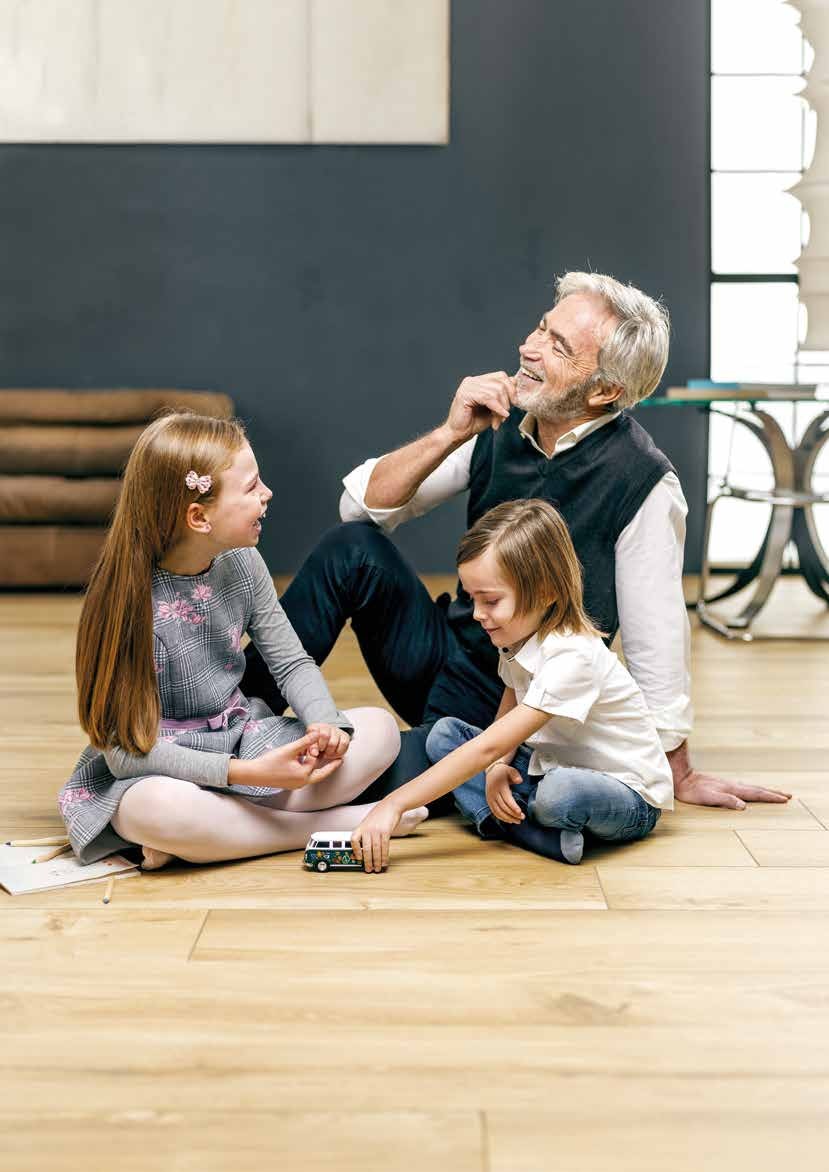 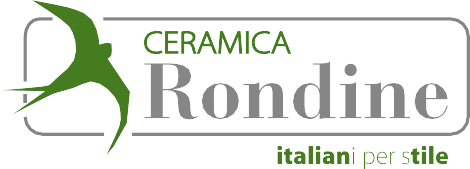 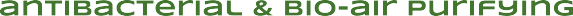 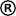 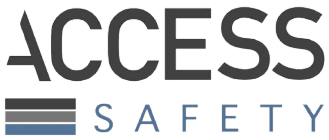 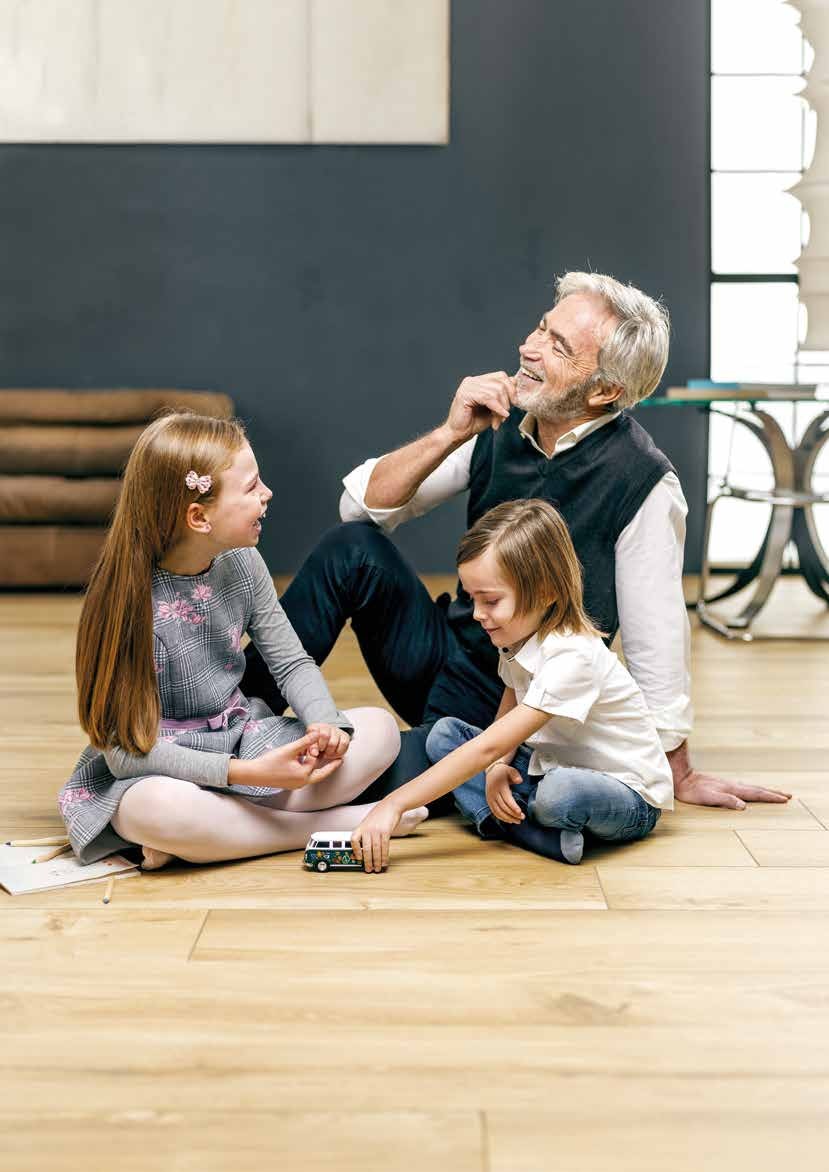 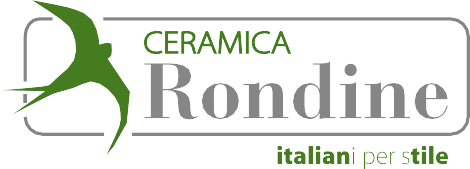 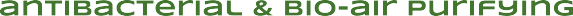 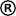 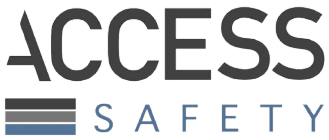 THE TILES FIGHTING CORONAVIRUS AND BACTERIATO ENJOY THE SPECIAL MOMENTS OF YOUR LIFEThanks to its antiviral, antibacterial and anti-polluting properties, the innovative ADVANCE® porcelain tile, made for floors and walls, ensures greater surfaces protection and guarantees healthier environments.ADVANCE®: you will experience a better hygiene and safety in your own home.*After 6 hours of light exposure, ADVANCE® is able to eliminate 100% of coronaviruses and just after 15 minutes it will eliminate 90% of them. After 8 hours of light exposure, it fights against different types of bacteria, from a minimum of 95% up to 100%. The results of the laboratory tests carried out on ADVANCE® are available on our website www.advanceceramic.it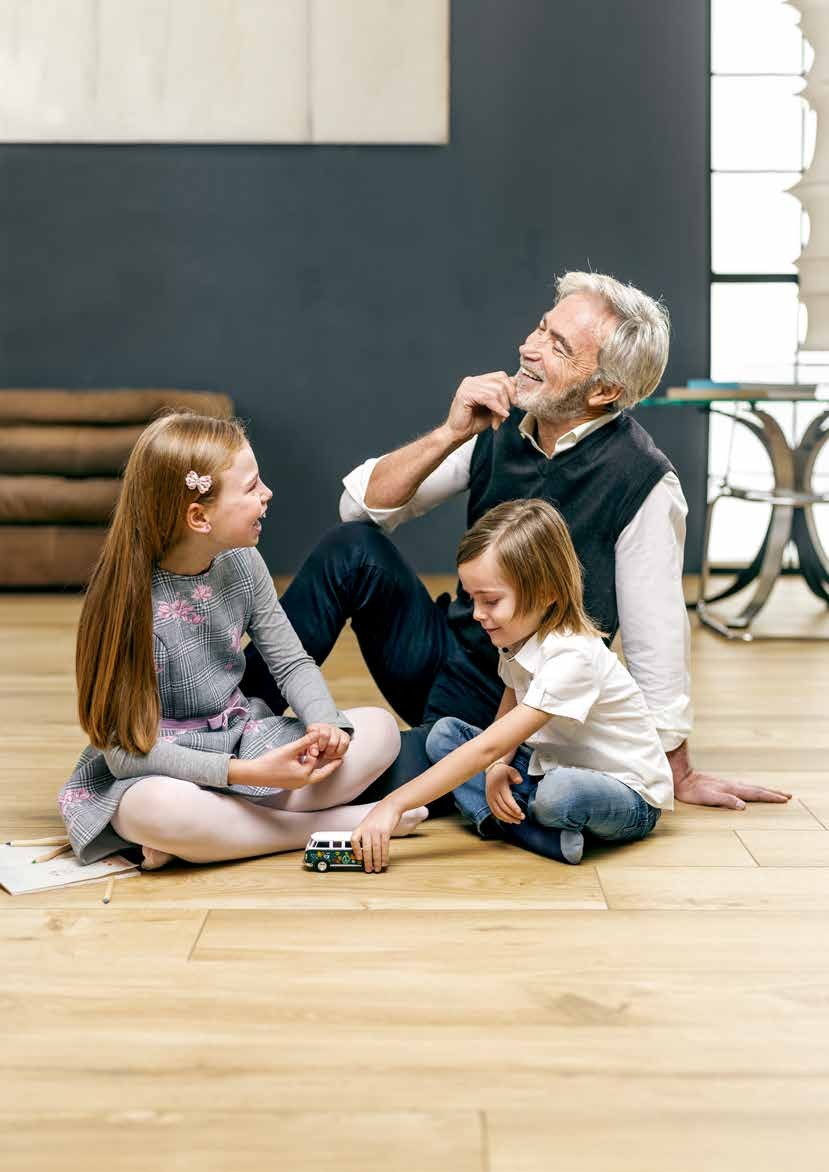 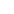 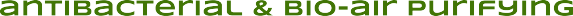 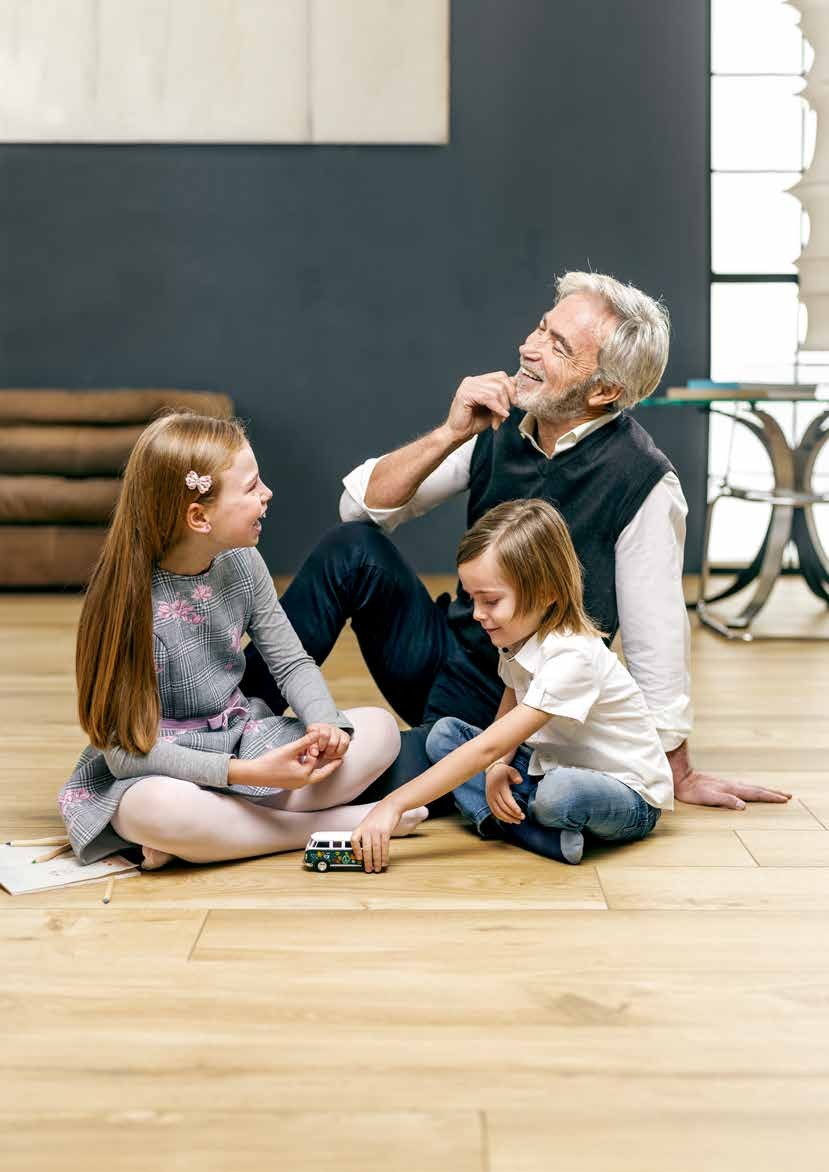 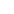 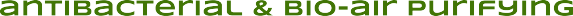 ceramicarondine.it®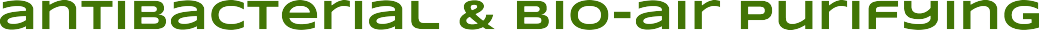 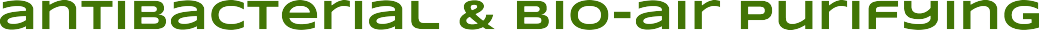 ANTIVIRALADVANCE® porcelain fioor and wall tiles can be used for residential and non-residential solutions. They are made of eco-friendly and single-fired (over 1,200 degrees) porcelain stoneware and of 40%recycled raw materials. Thanks to its antiviral, antibacterial and photocatalytic properties, the innovative ADVANCE® technology is able to improve protection in the environment around us, making it healthier andreducing significantly pollution.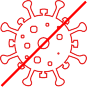 TRIBECA	31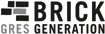 TIMELESS	37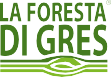 ANTIBACTERIALANTIPOLLUTION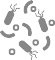 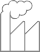 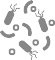 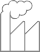 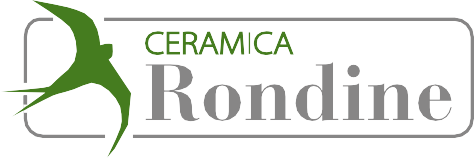 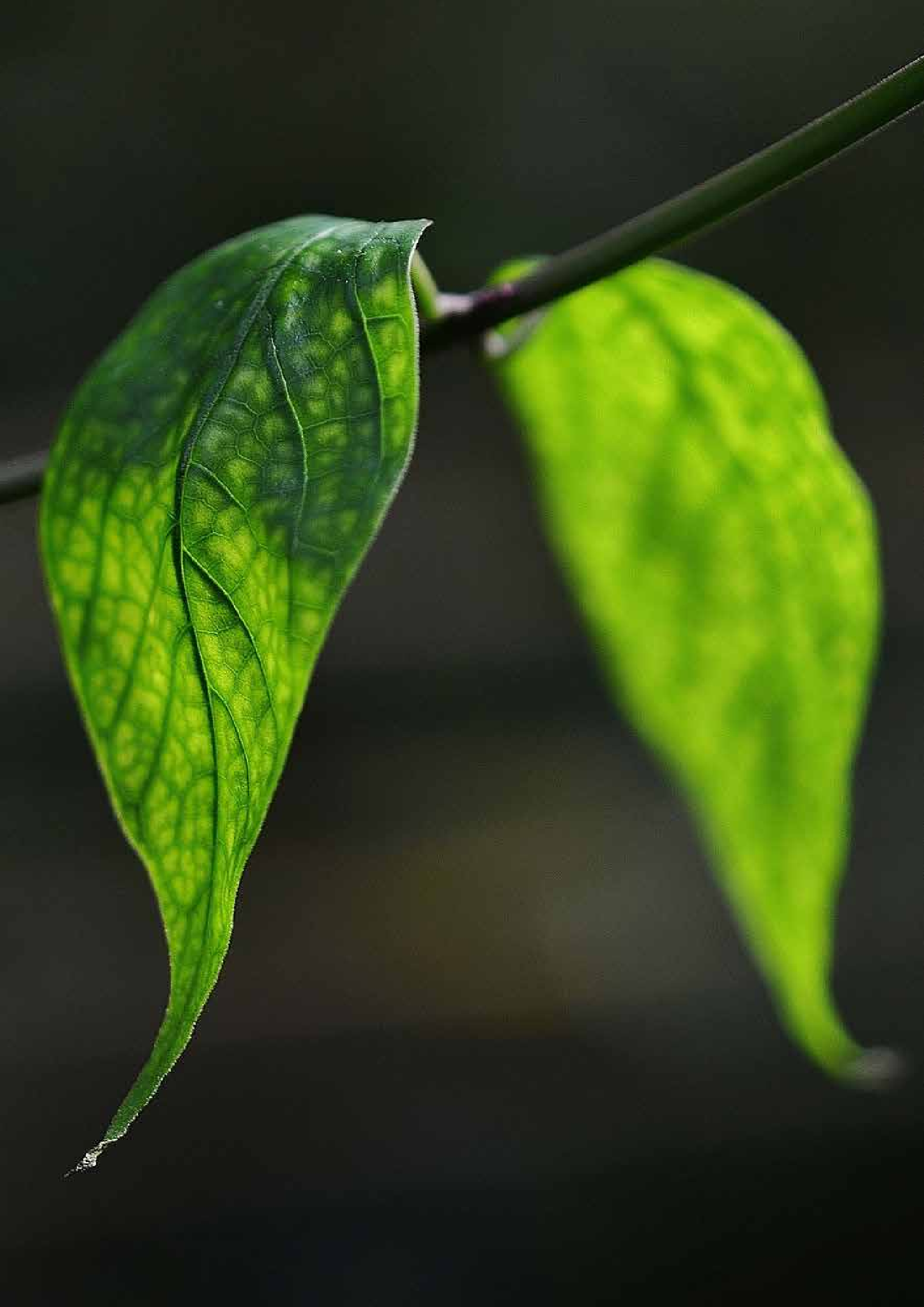 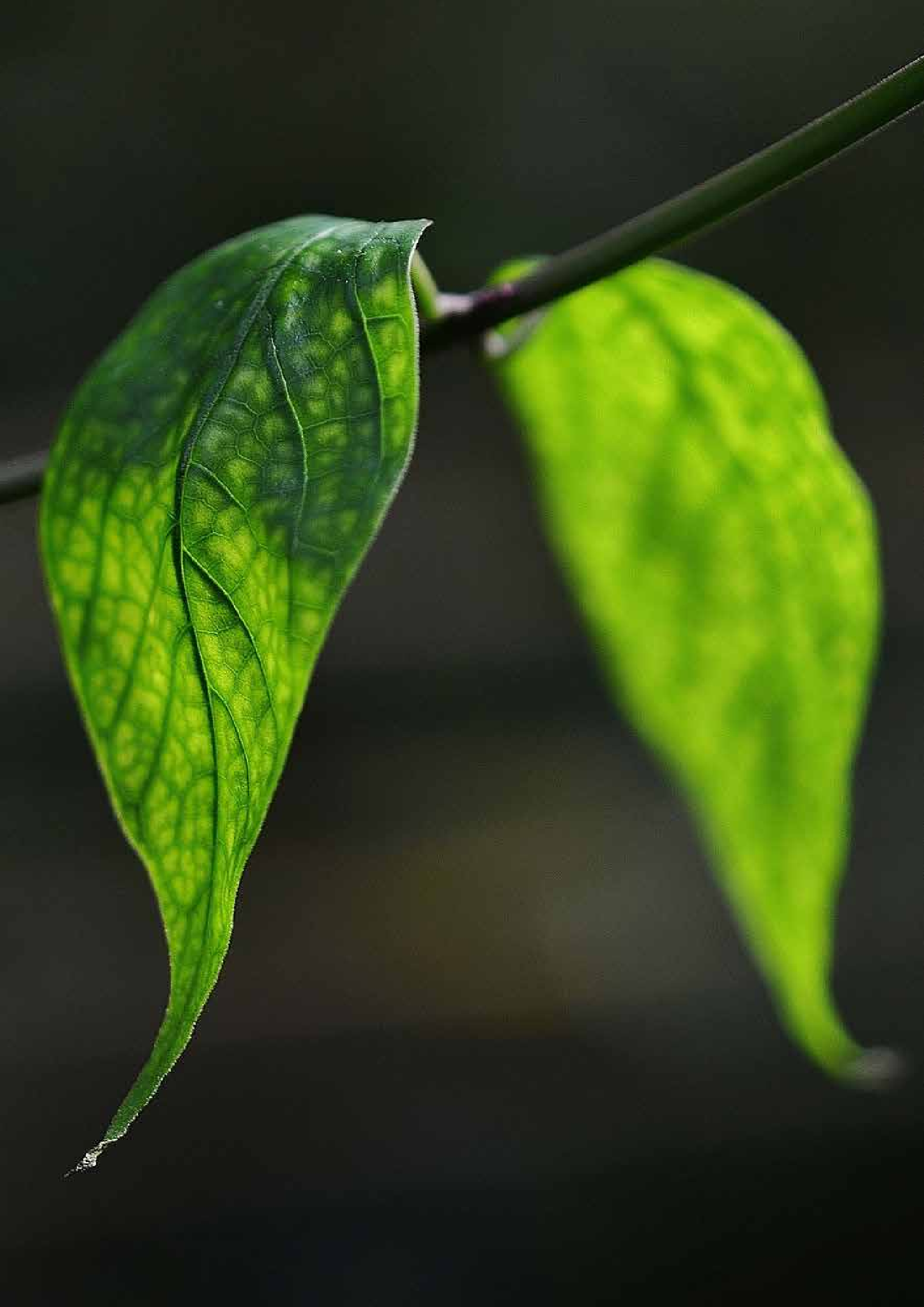 FUTURE, NATURE, SCIENCEADVANCE® HAS BEEN CREATED THANKS TO ITALCER’S CARE AND ATTENTION FOR THE ENVIRONMENT AND THE COMMUNITY.A NEW PROJECT WHICH REPRESENTS OUR DESIRE TO FOCUS ON THE FUTURE THANKS TO AN INNOVATIVE SINGLE- FIRED PORCELAIN TILE, WITH ANTIVIRAL, ANTIBACTERIAL AND PHOTOCATALYTIC PROPERTIES, ABLE TO SAFEGUARD HEALTH AND REDUCE POLLUTION.Our first source of inspiration is the FUTURE. We dream of a world in which the new generations can use increasingly sustainable materials that help the well-being of the planet, reducing the possibility of microbial contamination and environmentally harmful chemical detergents.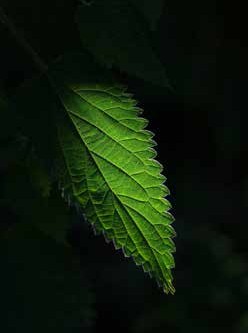 We mainly use SnO2 (tin oxide) and TiO2 (titanium dioxide) that are biomimetic, i.e. obtained through processes that replicate those found in NATURE. Synthesis takes place during the single firing process via an innovative production technique stemming from a revolutionary research study in the field of materials SCIENCE.5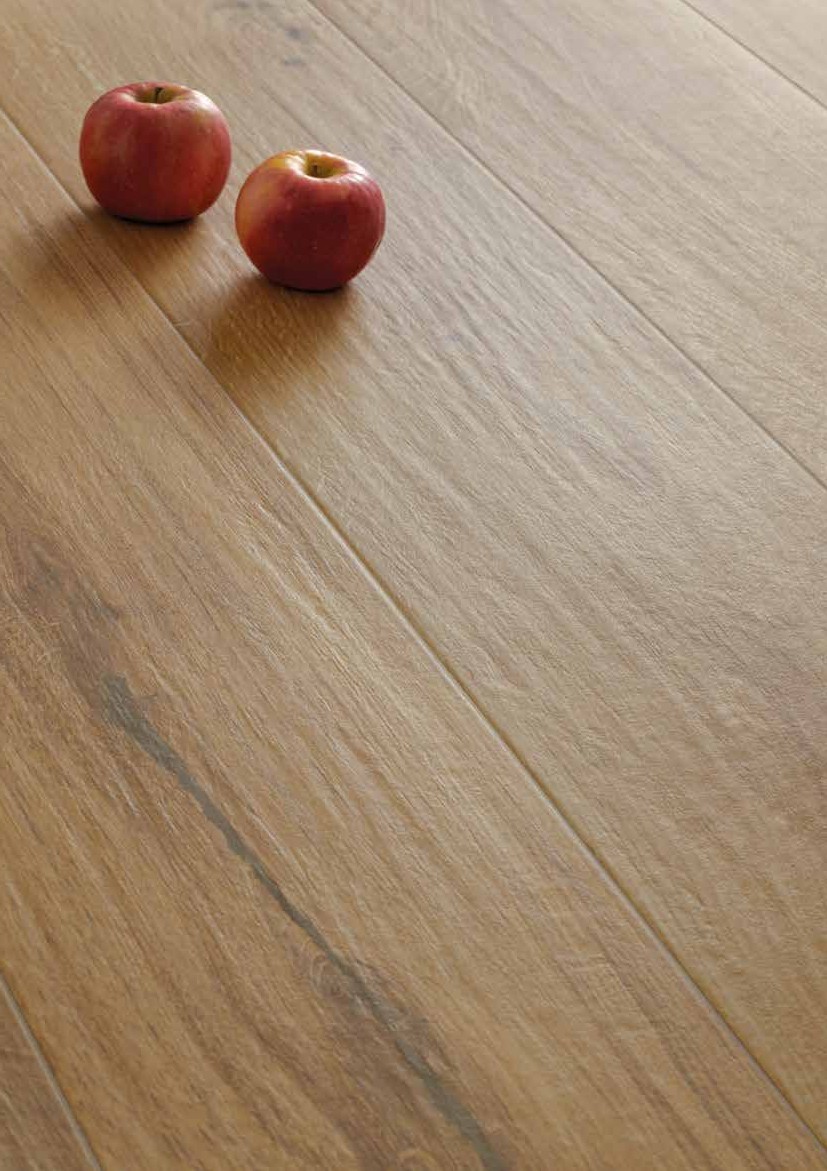 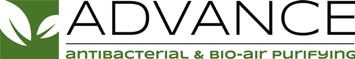 ADVANCE® is an innovative technology, a hygienic and environment-friendly porcelain tile.A new generation of porcelain stoneware, the result of a long-standing research project developed in our laboratories in collaboration with Professor Isidoro Lesci and supported by considerable investments.ADVANCE® contributes towards eliminating viruses, bacteria and toxic micro-organisms and combats the environmental pollution dangerous to health and the environment.The intrinsic antiviral and antibacterial properties of the porcelain tile material decisively contribute to eliminating every form of virus and bacteria, as well as other micro-organisms not only toxic for the environment but also for our health.An innovation that will make homes and public places safer and healthier, with hygiene guaranteed 24/7, drastically reducing the use of chemical agents or detergents.7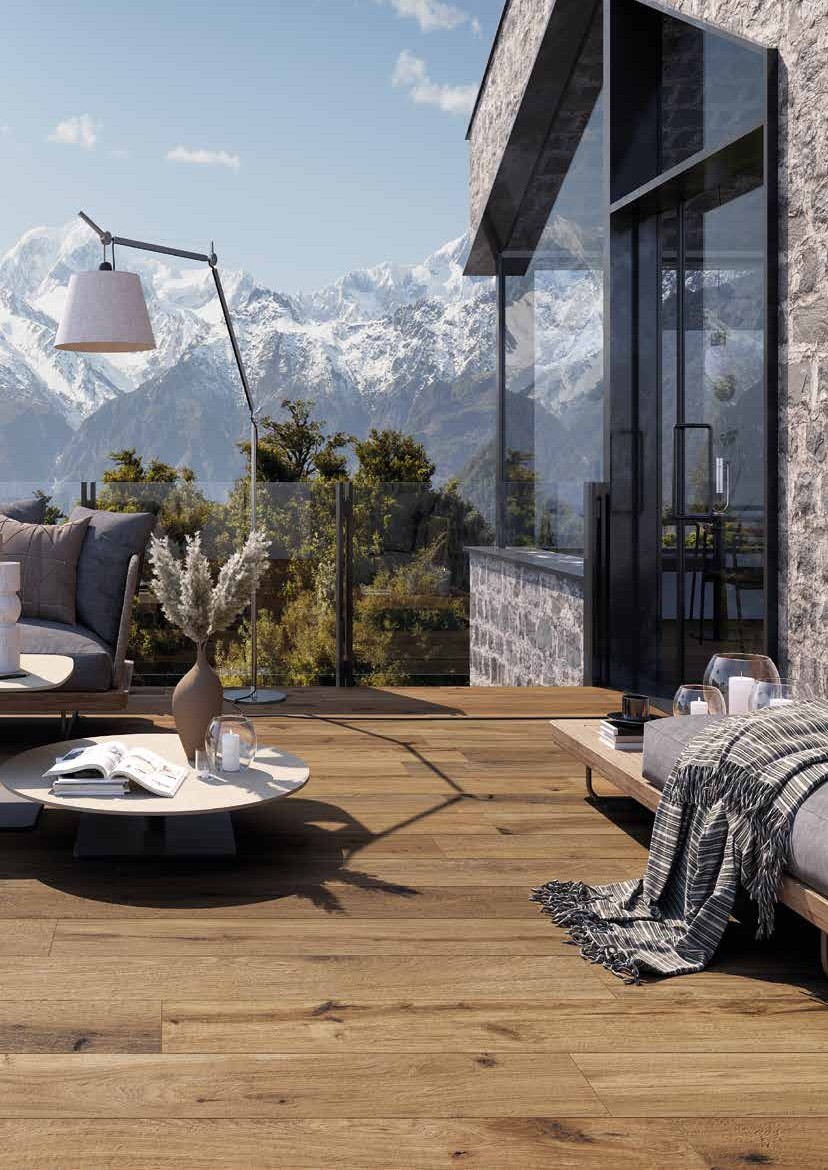 Our research programme started in 2018, with the aim of making antiviral, antibacterial and anti- polluting single fired porcelain surfaces.With great enthusiasm and pride, today we can state that we have achieved extraordinary results: the innovative formulation of a bio-compound fixed in a single firing at extremely high temperatures makes this porcelain surface hostile to the development of viruses and bacteria.After an initial laboratory experimentation phase, we fine-tuned the industrial process on the Group’s production lines.The outcome has been tested by accredited laboratories to attest the actual specifications. The TCNA (Tile Council of North America) has respectively confirmed the ANTIVIRAL (ISO18061:2014(E) on coronavirus 229E) and ANTIBACTERIAL (ISO 27447:2019(E)) propertiesof the ADVANCE® technology.Its ANTIPOLLUTION (UNI 11484) properties have been confirmed by the Department of Chemistry at Turin University.The antibacterial properties of ADVANCE® have also been attested by the University of Ferrara, as well as University of Turin has attested its photocatalytic properties.Standards ISO 18061:2014(E) and ISO 27447:2019 (E)outline the methods that tests for determining the antiviral and antibacterial activity of photocatalytic materials must comply with. Whereas standard UNI 11484 describes the method for determining the capacity to reduce nitric oxide NO gas thanks to photocatalysis.8	91 - ELIMINATES VIRUSESThe special composition of this stoneware means that viruses and bacteria are destroyed if they come into contact with the tile surface.ADVANCE® can be used to tile floors and walls and it features antimicrobial and photocatalytic properties achieved after a single firing.These specifications, that qualify this stoneware as the latest generation of porcelain tile, are incorporated during the initial creation phase (a single firing at over 1200°C), thus becoming intrinsic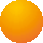 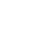 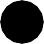 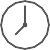 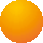 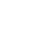 ISO 18061:2014(E) - Coronavirus 229ETEST TCNA (TILE CoUNCIL oF NoRTH AMERICA)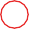 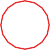 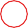 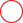 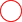 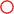 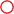 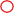 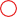 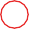 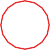 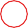 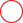 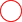 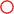 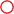 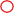 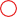 properties of the product, providing protection against viruses and bacteria for the entire lifetime of the tile, without alterations caused by time or external agents. Because it doesn’t consist in a topper on the surface of the porcelain tile, but it is an integral part of it, this property will continue to last through time.The antiviral and antibacterial properties are enhanced by any solar and artificial light conditions, but as shown by tests made by laboratories of primary importance, these properties remain activeExposure timeReduction under UV exposure	Reduction under Dark conditionseven in dark conditions.2 - FIGHTS BACTERIAISO 27447:2019(E) - Escherichiacoli ATCC 8739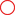 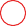 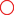 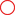 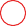 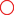 Stafilococco Aureo ATCC 6538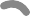 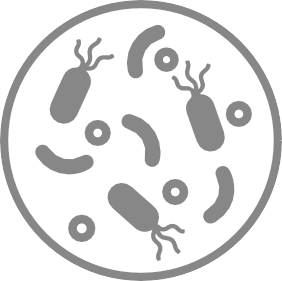 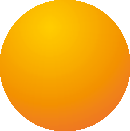 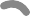 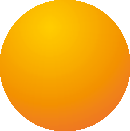 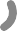 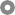 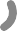 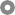 TEST oF LABoRAToRY CFR-UNIFE AND TCNA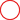 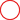 Exposure time	Reduction under UV exposure	Reduction under Dark conditions*Under the conditions specified in the table and the test results below.8 hoursFrom minimum 95%To maximum 100%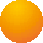 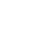 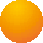 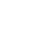 From minimum 93,4%To max 97,2%10	11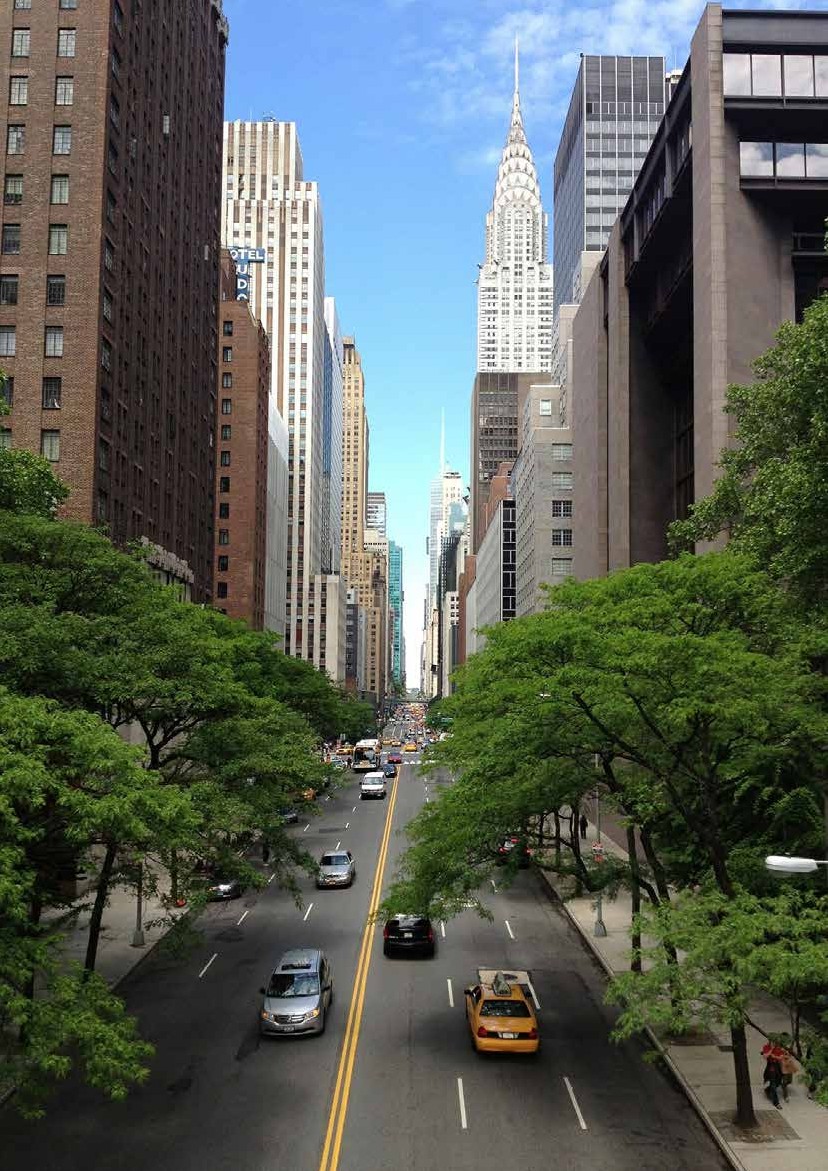 UNI 11484as attested by the University of Turin - department of chemistryNOX < 20,7%Converts volatile pollutants into harmless substances.The anti-pollution properties of ADVANCE® stoneware also improve the quality of the air we breathe.Industrial production, the use of air conditioning systems and vehicles emit pollutants into the atmosphere.ADVANCE® used outdoors on the façades of buildings and apartment blocks, reduces NOx (nitrogen oxide) molecules by 20.7% (as attested by the University of Turin) in just three hours, considerably improving air quality thanks to the photocatalytic action activated by natural light.Each outdoor solution designed using ADVANCE® contributes towards improving the environment around us.The technology is not only safe for our health, but it is also a sustainable choice that takes care of the environment thanks to the single firing at a very high temperature, and because no further treatments are required and it has no further impact on the environment.12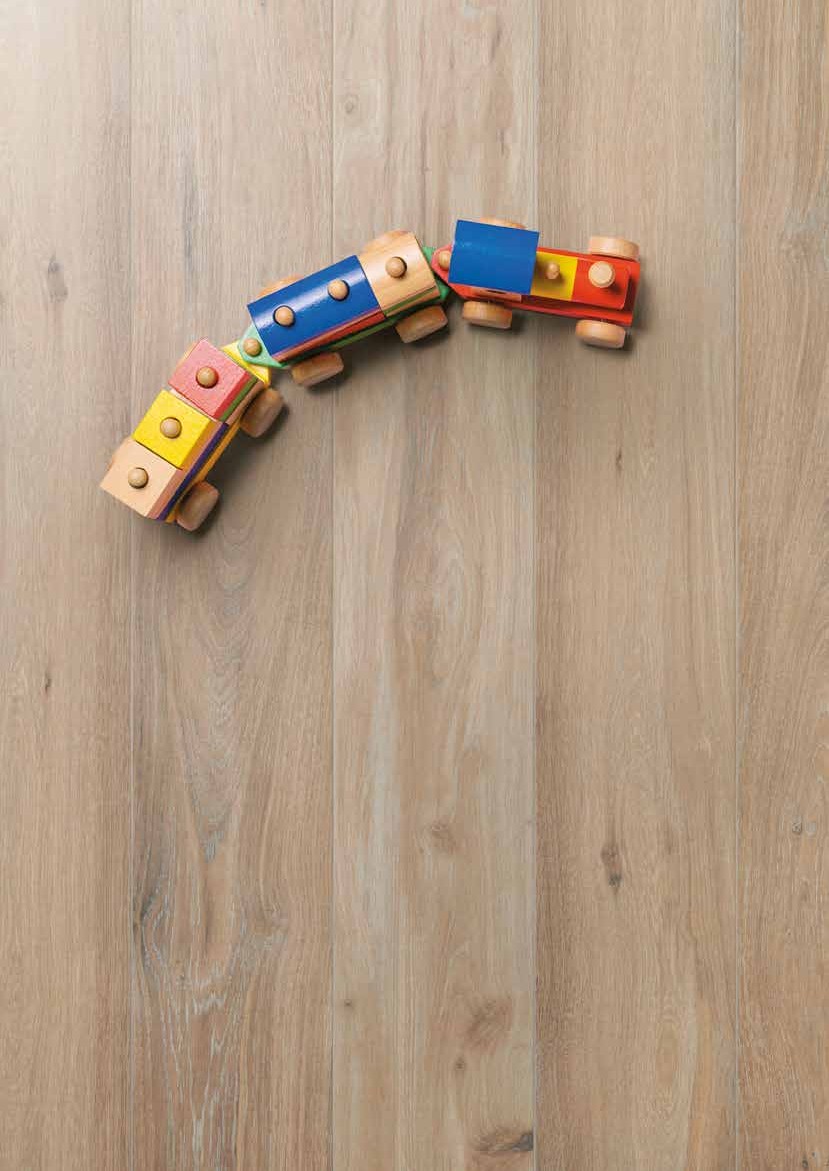 Reduces the need to use chemical detergents.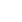 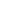 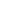 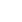 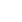 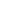 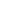 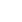 Dirt disintegrates on the surface of ADVANCE® tiles, floors and walls can be kept clean by just washing with a neutral soap and water. For outdoor floors, the flow of rainwater is enough to guarantee cleanliness.5 - MITIGATES BAD ODOURSReduces bad odours by converting the organic molecules.Furthermore, as for NOx molecules, the molecules that cause bad odours decompose as soon as they come into contact with the surface, thus mitigating any malodorous effect.14	15With ADVANCE®, Italcer Group aims to contribute towards improving health and safety in public and private environments, thanks to this innovative porcelain tile, which can be applied to any type of surface in homes, healthcare environments, schools, airports and communal indoor and outdoor spaces.With its intrinsic properties, ADVANCE® not only makes environments aesthetically beautiful but also healthy and sanitised for the health and well- being of everyone.Shopping Centers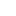 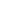 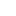 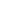 GymsRestaurantsSPAAirportsCafè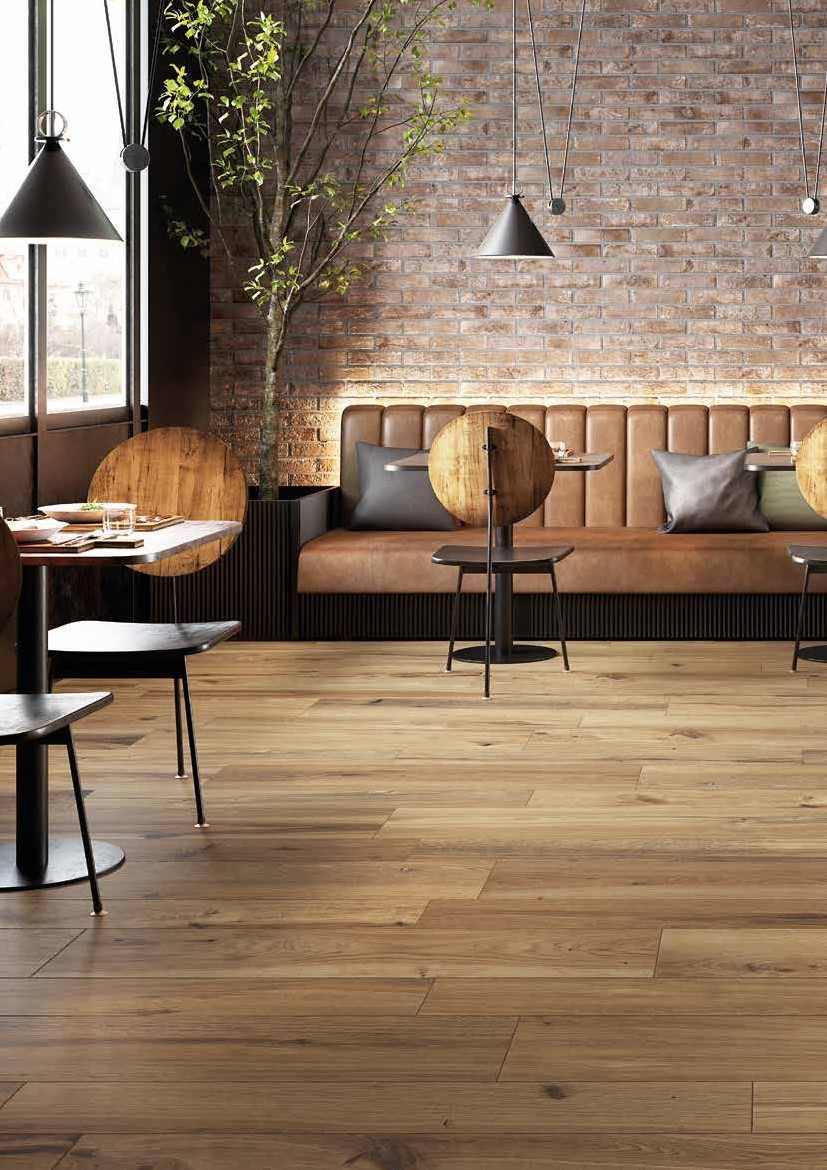 Healthcare Environments	Schools16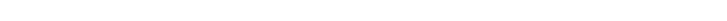 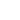 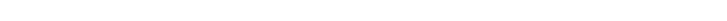 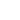 VOLCANO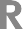 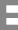 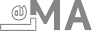 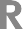 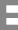 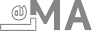 TRIBECA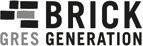 	 TIMELESS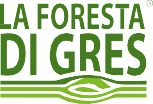 19 	VOLCANO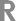 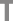 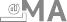 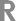 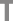 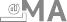 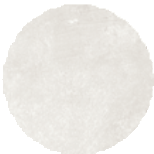 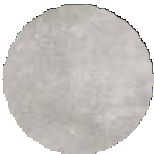 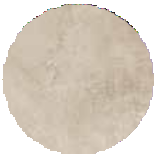 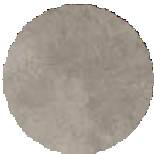 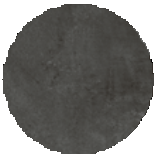 WHITEGREYBEIGE	TAUPEDARK®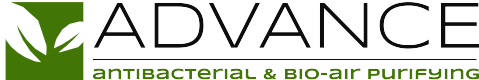 FULL BODY PORCELAIN STONEWARE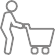 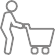 9,5 mm80x80 rett.31 1/2”x31 1/2” rect.60x60 rett.24”x24” rect.30x60 rett.12”x24” rect.20	21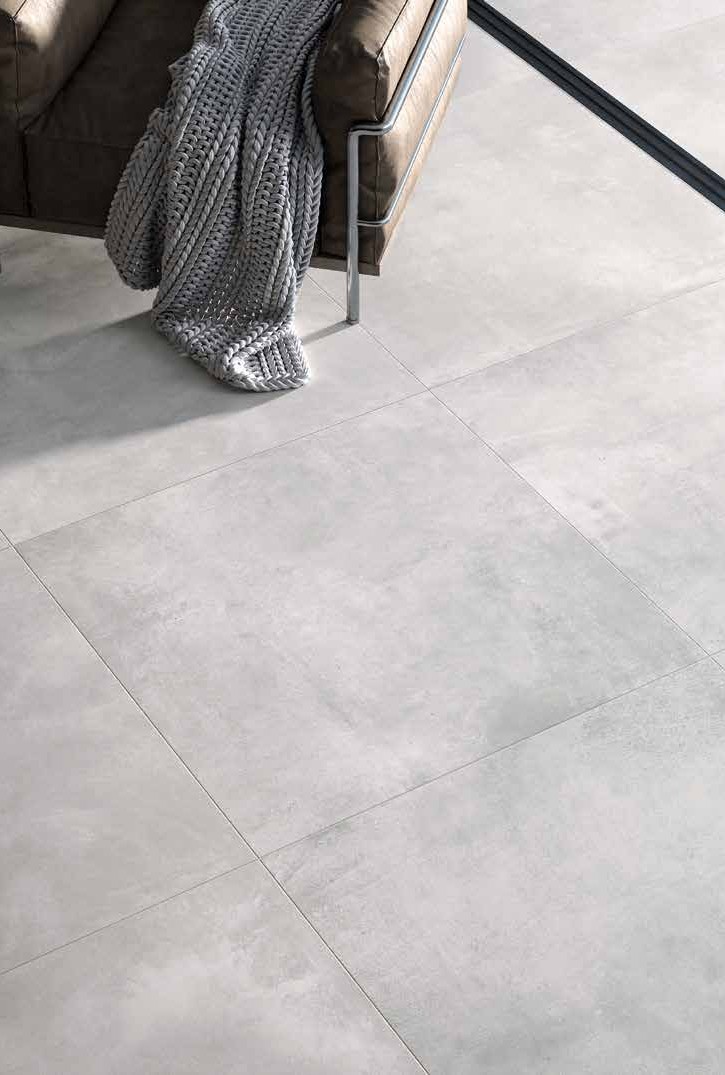 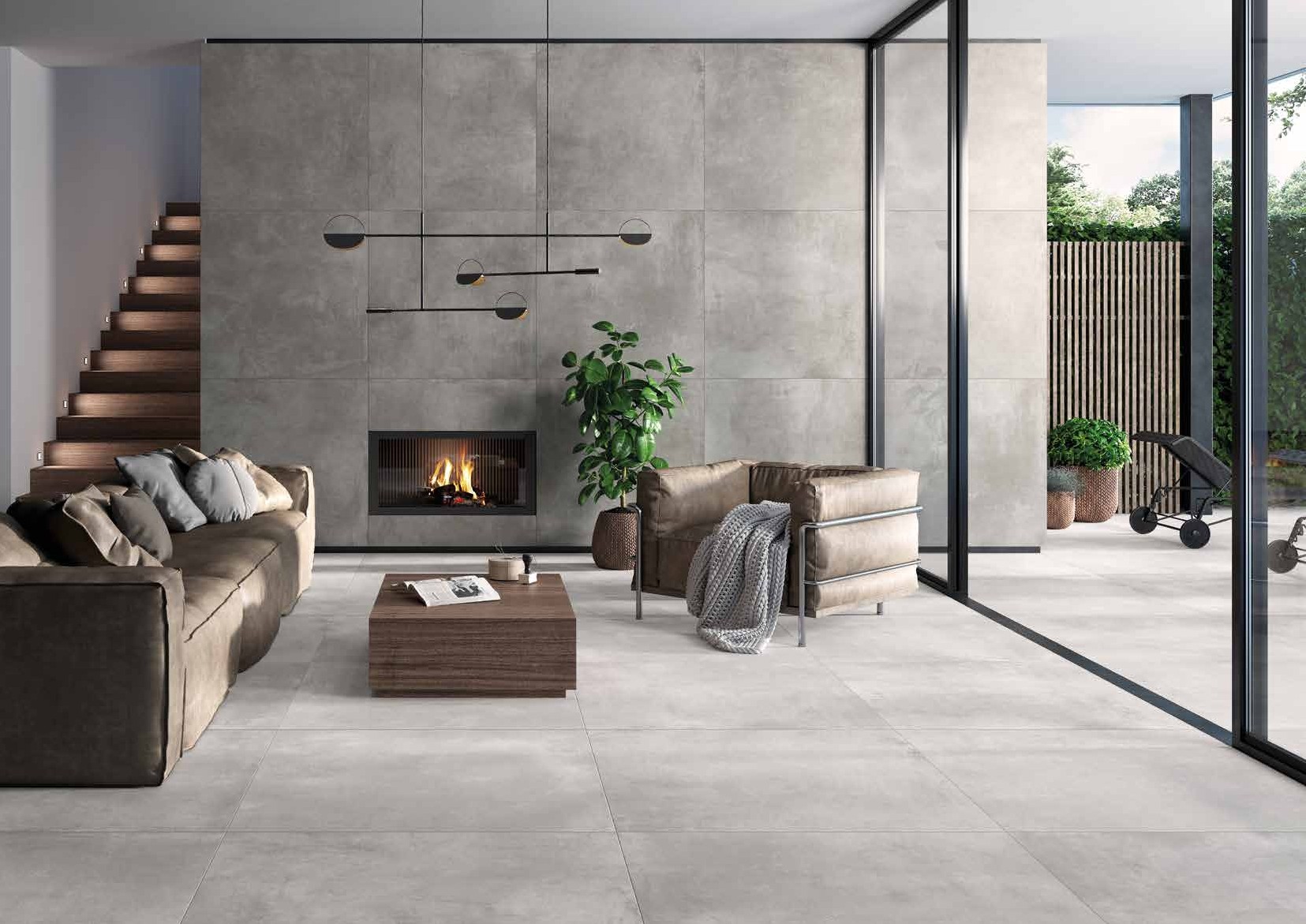 floorVolcano - White 80x80 rett.whit eSUGGESTED GROUTS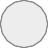 MAPEI KERAPOXY CQ*111 - GRIGIO ARGENTOdark SUGGESTED GROUTS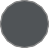 MAPEI KERAPOXY CQ*114 - ANTRACITE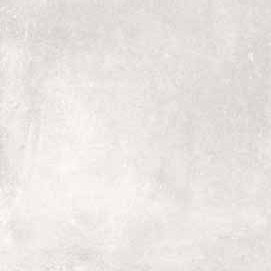 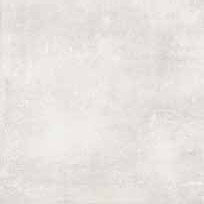 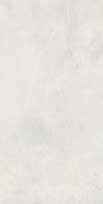 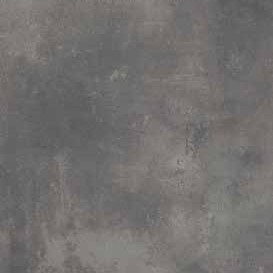 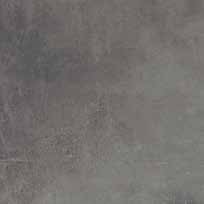 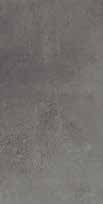 J8992680x80 rett. (31 1/2”x31 1/2”) rect.J8991660x60 rett. (24”x24”) rect.J8993630x60 rett. (12”x24”) rect.J8992380x80 rett. (31 1/2”x31 1/2”) rect.J8991360x60 rett. (24”x24”) rect.J8993330x60 rett. (12”x24”) rect.g r ey SUGGESTED GROUTS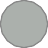 MAPEI KERAPOXY CQ*282 - GRIGIO BARDIGLIObeige SUGGESTED GROUTS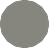 MAPEI KERAPOXY CQ*113 - GRIGIO CEMENTO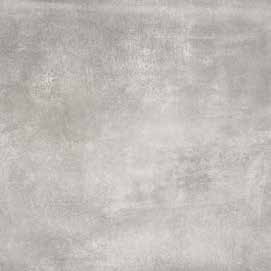 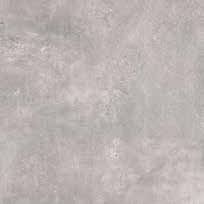 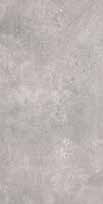 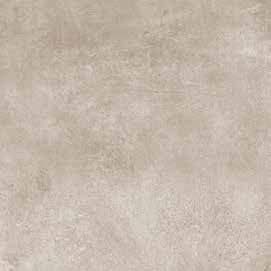 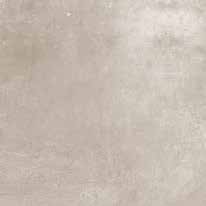 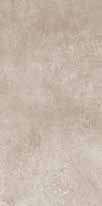 J8992480x80 rett. (31 1/2”x31 1/2”) rect.J8991460x60 rett. (24”x24”) rect.J8993430x60 rett. (12”x24”) rect.J8992280x80 rett. (31 1/2”x31 1/2”) rect.J8991260x60 rett. (24”x24”) rect.J8993230x60 rett. (12”x24”) rect.24	25t aupe SUGGESTED GROUTS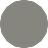 MAPEI KERAPOXY CQ*113 - GRIGIO CEMENTO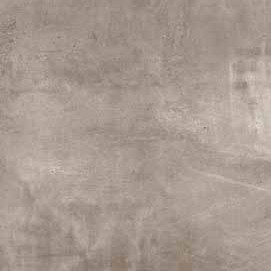 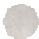 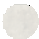 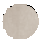 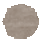 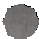 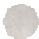 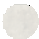 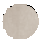 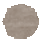 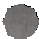 J89925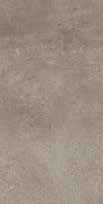 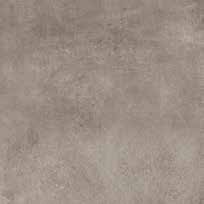 80x80 rett. (31 1/2”x31 1/2”) rect.J8991560x60 rett. (24”x24”) rect.J8993530x60 rett. (12”x24”) rect. SP	SP	SP 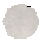 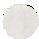 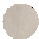 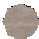 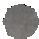 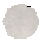 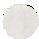 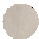 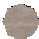 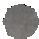 Packing charges € 10,00/pal (net)Dark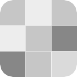 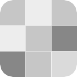 White, Taupe, Beige, Grey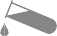 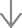 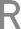 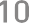 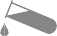 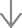 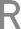 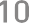 0,05%	A • HA • LA	OK>50 N/mm²7	5	Classe IVClasse V	Dcof: Wet 0,42 Pendulum:Dry 43 • Wet 2726	27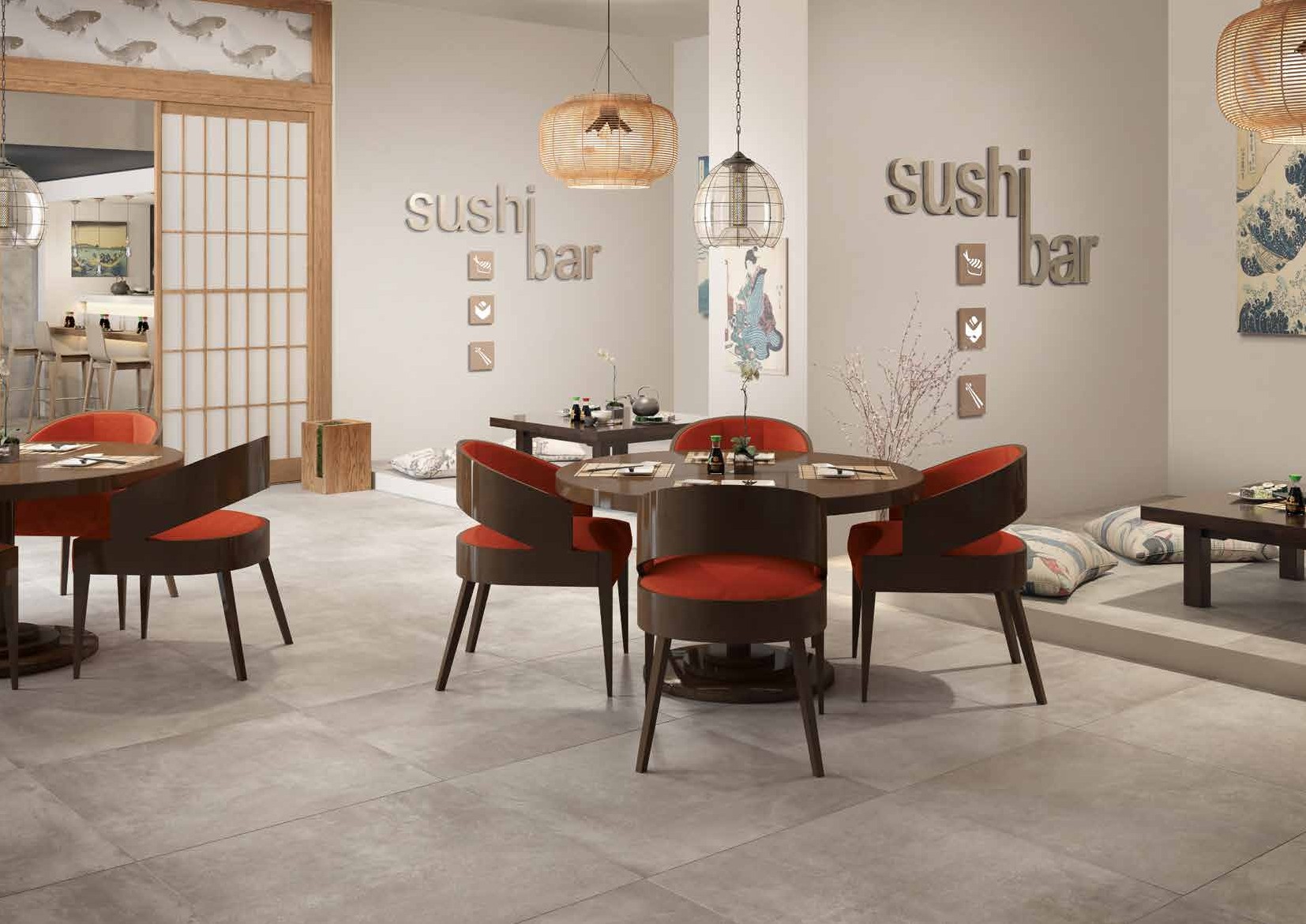 floorVolcano - Taupe 80x80 rett.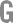 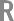 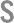 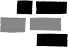 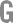 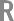 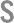 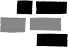 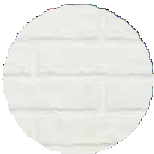 WHITE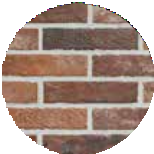 OLD REDTRIBECA®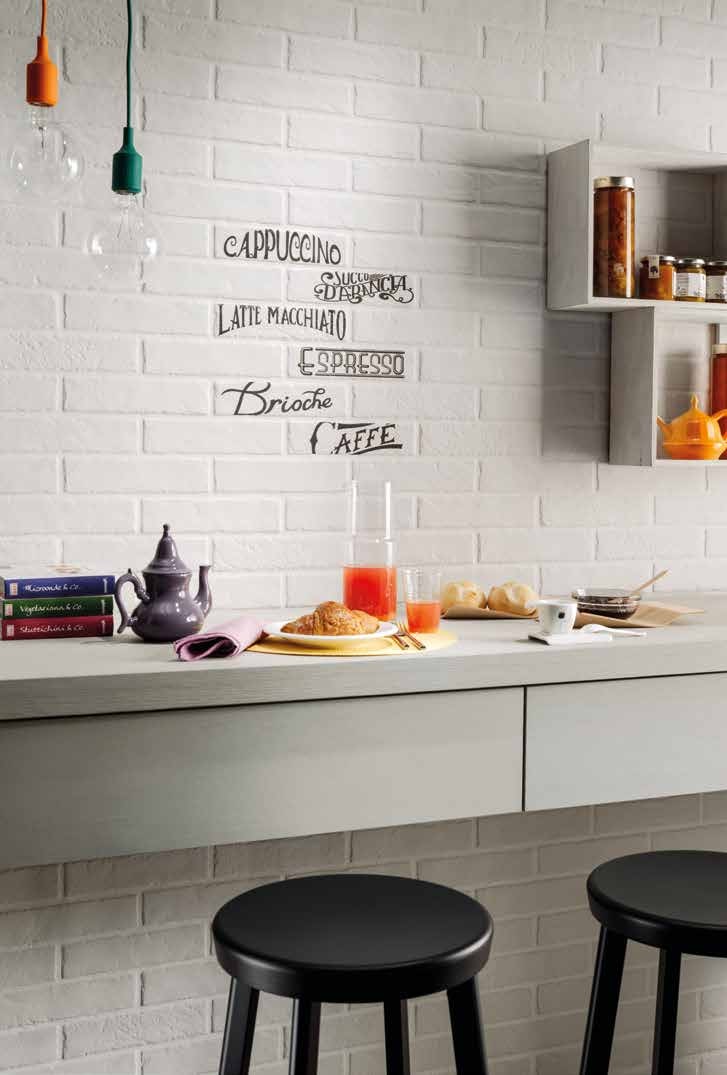 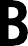 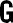 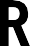 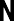 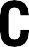 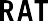 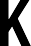 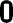 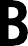 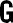 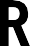 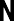 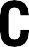 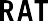 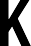 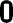 GLAZED PORCELAIN STONEWARE9,5 mm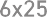 30	31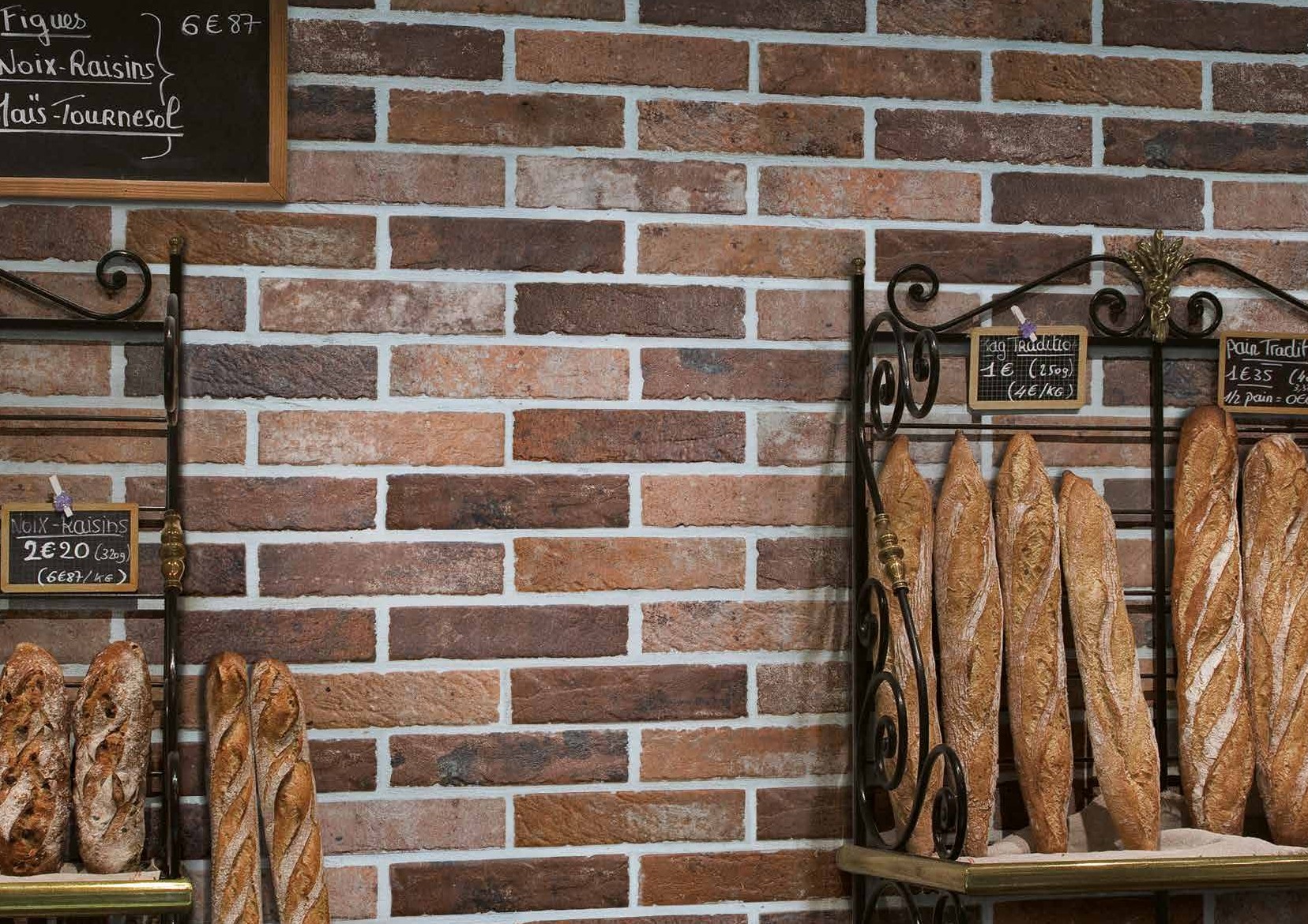 wallTribeca - Old Red 6x25TRIBECA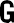 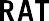 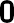 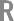 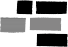 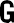 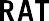 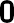 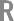 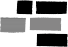 Brick Generationwhit e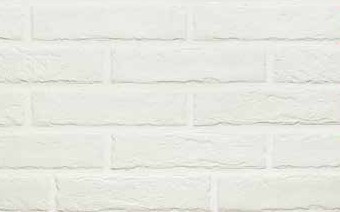 SUGGESTED GROUTS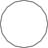 MAPEI KERAPOXY CQ*100 - BIANCO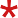 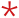 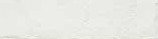 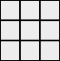 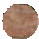 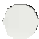 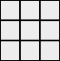 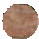 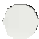 J899656x25 (2 1/3”x10”)Packing charges € 10,00/pal (net)1 cm joint includedLAY WITH 1 CM JOINTold r ed 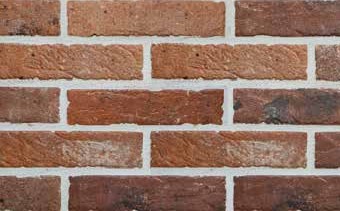 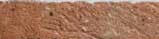 J899646x25 (2 1/3”x10”)SUGGESTED GROUTS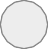 MAPEI KERAPOXY CQ*111 - GRIGIO ARGENTOWhite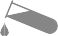 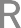 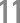 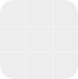 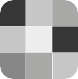 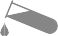 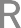 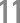 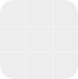 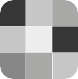  	TIMELESS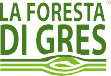 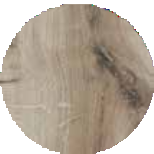 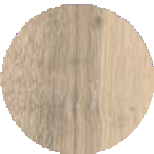 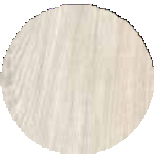 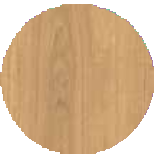 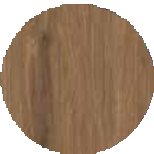 GREIGEECRÙIVORYHONEY	NUT®GLAZED PORCELAIN STONEWARE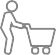 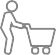 8,5 mm24x1509 1/2”x59”30x120 rett.12”x48” rect.20x120 rett.8”x48” rect.36	37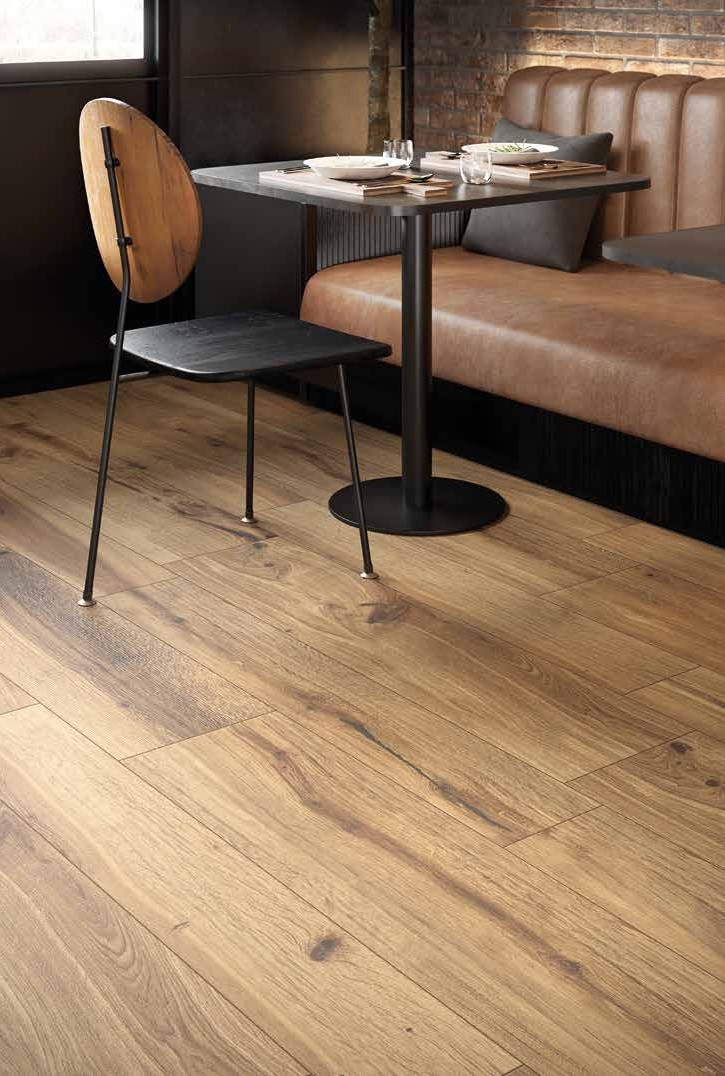 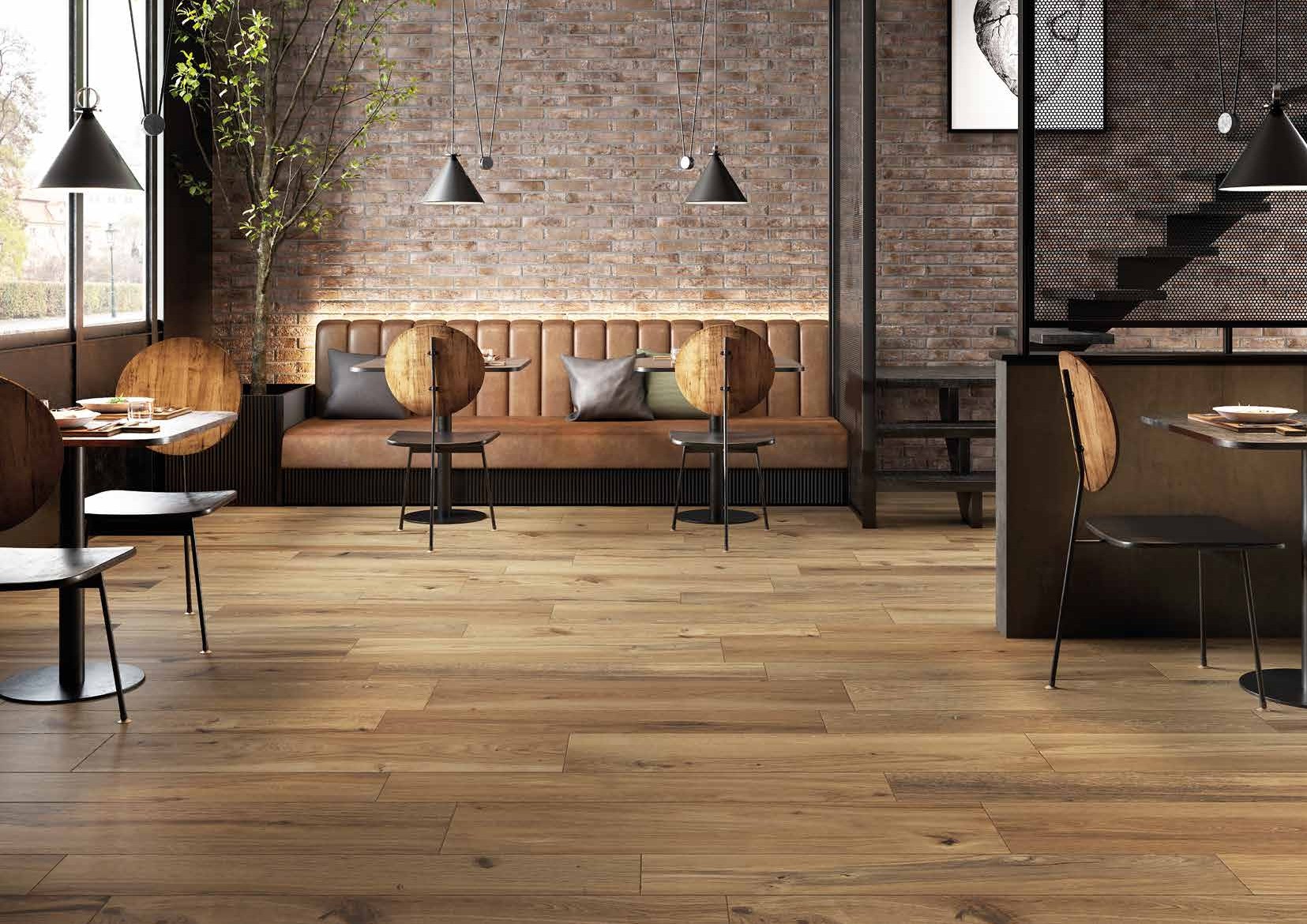 floorTimeless - Ecrù 24x150gr eige	ecrù 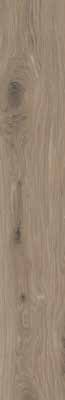 SUGGESTED GROUTS	SUGGESTED GROUTS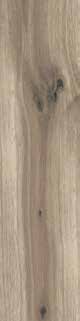 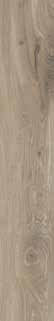 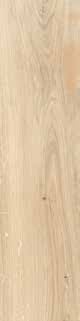 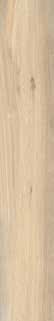 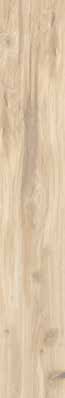 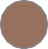 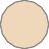 J9002824x150 (9 1/2”x59”)J8997230x120 rett. (12”x48”) rect.J8997720x120 rett. (8”x48”) rect.MAPEI KERAPOXY CQ*147 - CAPPUCCINOJ9002724x150 (9 1/2”x59”)J8997130x120 rett. (12”x48”) rect.J8997620x120 rett. (8”x48”) rect.MAPEI KERAPOXY CQ*132 - BEIGE 2000iv ory	hone y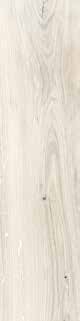 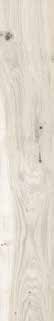 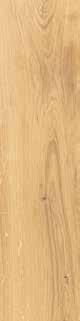 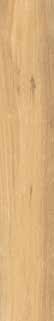 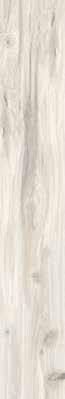 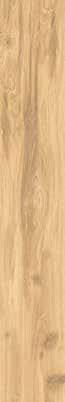 SUGGESTED GROUTS	SUGGESTED GROUTS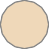 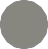 J9003024x150 (9 1/2”x59”)J8997430x120 rett. (12”x48”) rect.J8997920x120 rett. (8”x48”) rect.MAPEI KERAPOXY CQ*113 - GRIGIO CEMENTOJ9002924x150 (9 1/2”x59”)J8997330x120 rett. (12”x48”) rect.J8997820x120 rett. (8”x48”) rect.MAPEI KERAPOXY CQ*132 - BEIGE 200040	41nut 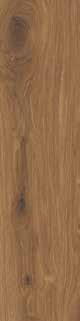 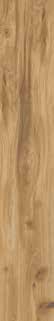 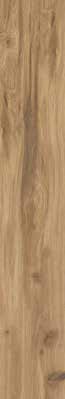 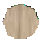 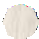 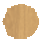 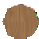 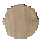 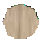 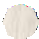 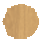 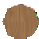 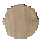 SUGGESTED GROUTSJ9003124x150 (9 1/2”x59”)J8997530x120 rett. (12”x48”) rect.J8998020x120 rett. (8”x48”) rect.MAPEI KERAPOXY CQ*147 - CAPPUCCINO SP	SP	SP 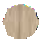 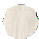 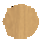 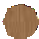 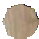 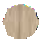 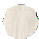 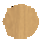 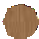 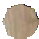 Packing charges € 10,00/pal (net)Greige, NutEcrù, Honey, Ivory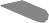 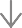 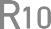 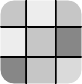 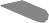 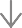 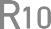 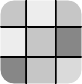 < 0,1%	A • HA • LA	OKsp.8,5 mm > 45 N/mm²	5sp.20 mm > 45 N/mm²Classe IVClasse V7	Dcof: > 0,42Pendulum:Dry > 36; Wet 25 < x < 3542	43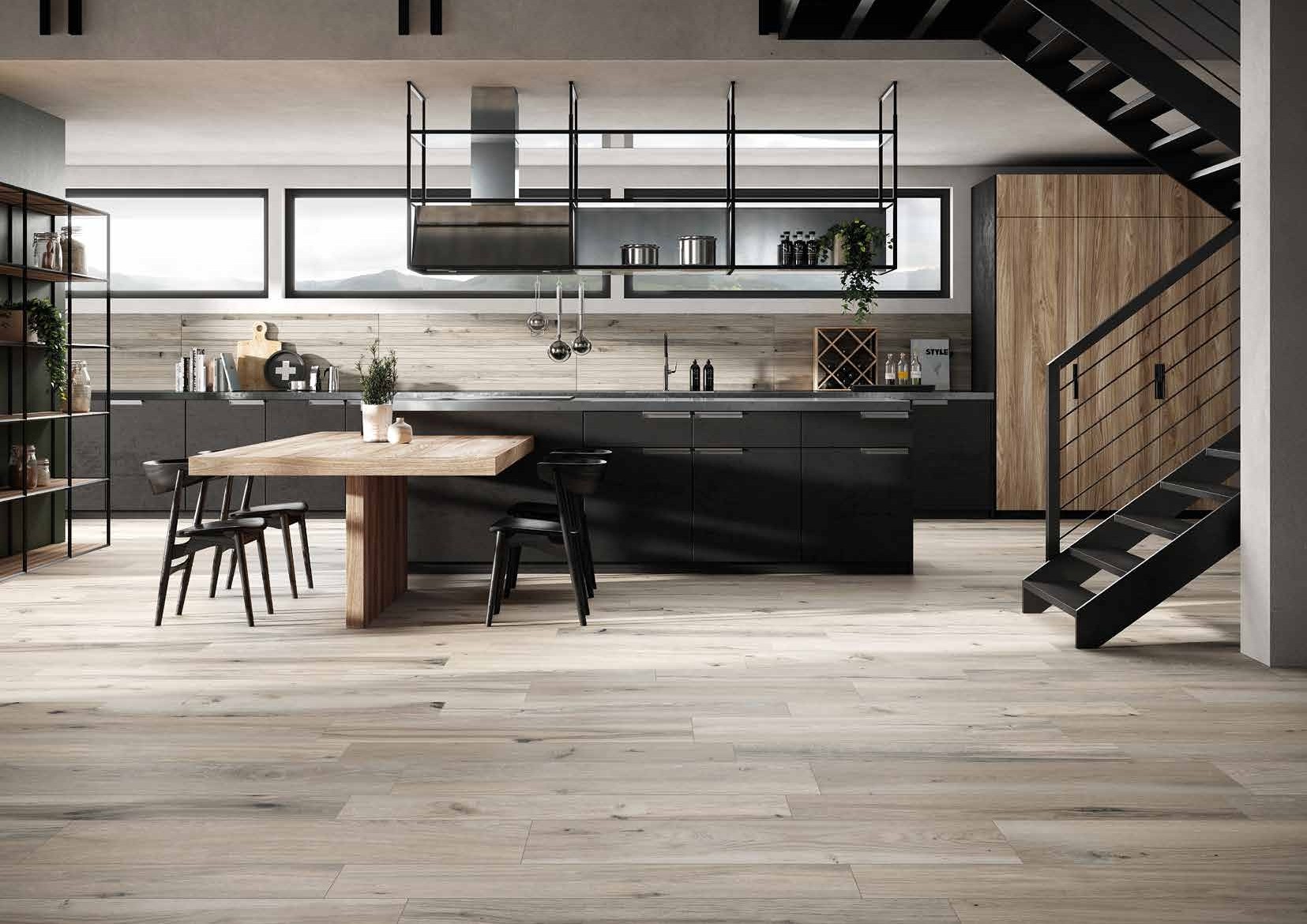 wallTimeless - Nut 30x120 rett. + 20x120 rett.ISO 18061:2014(E) - Coronavirus 229E - TCNA47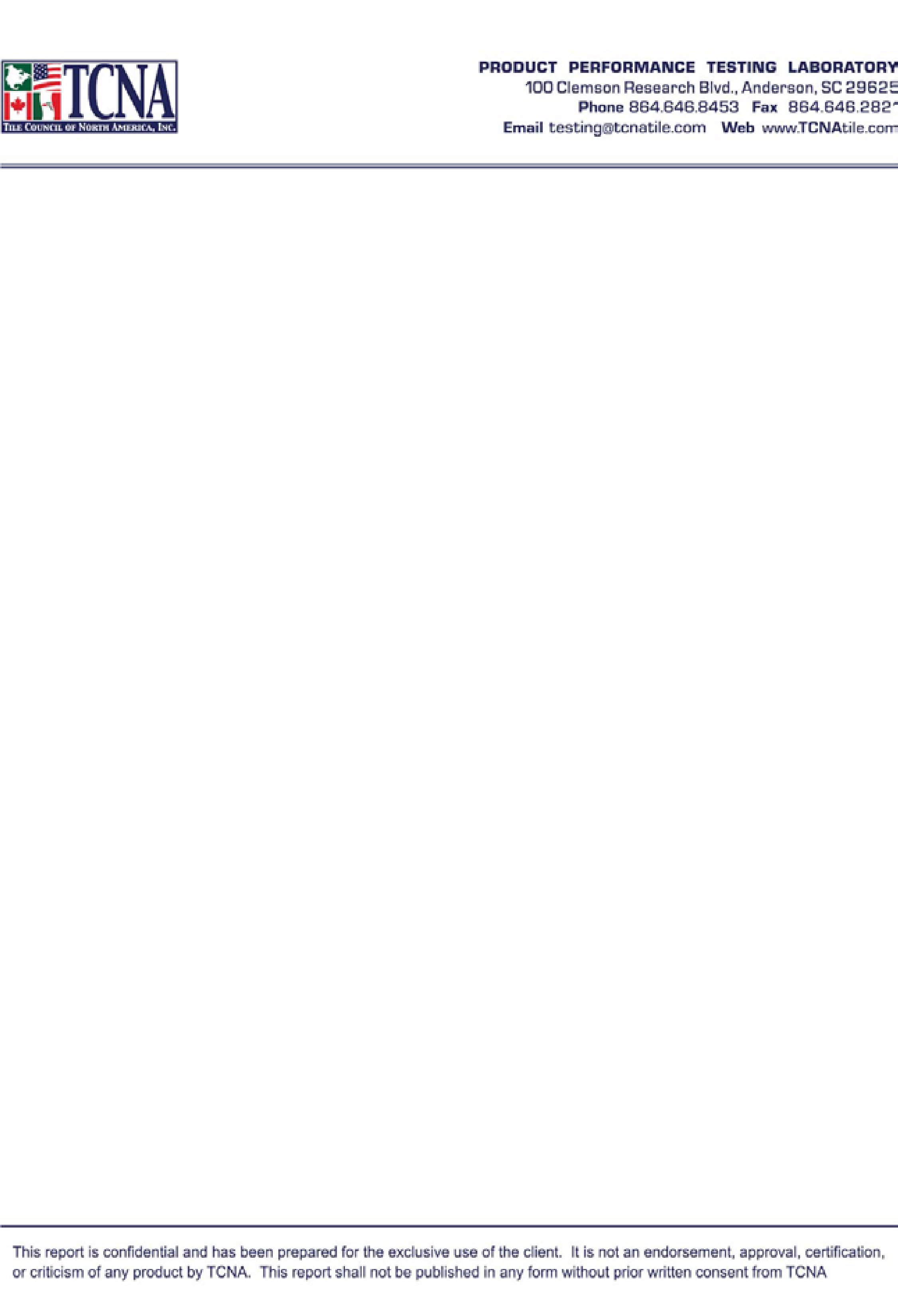 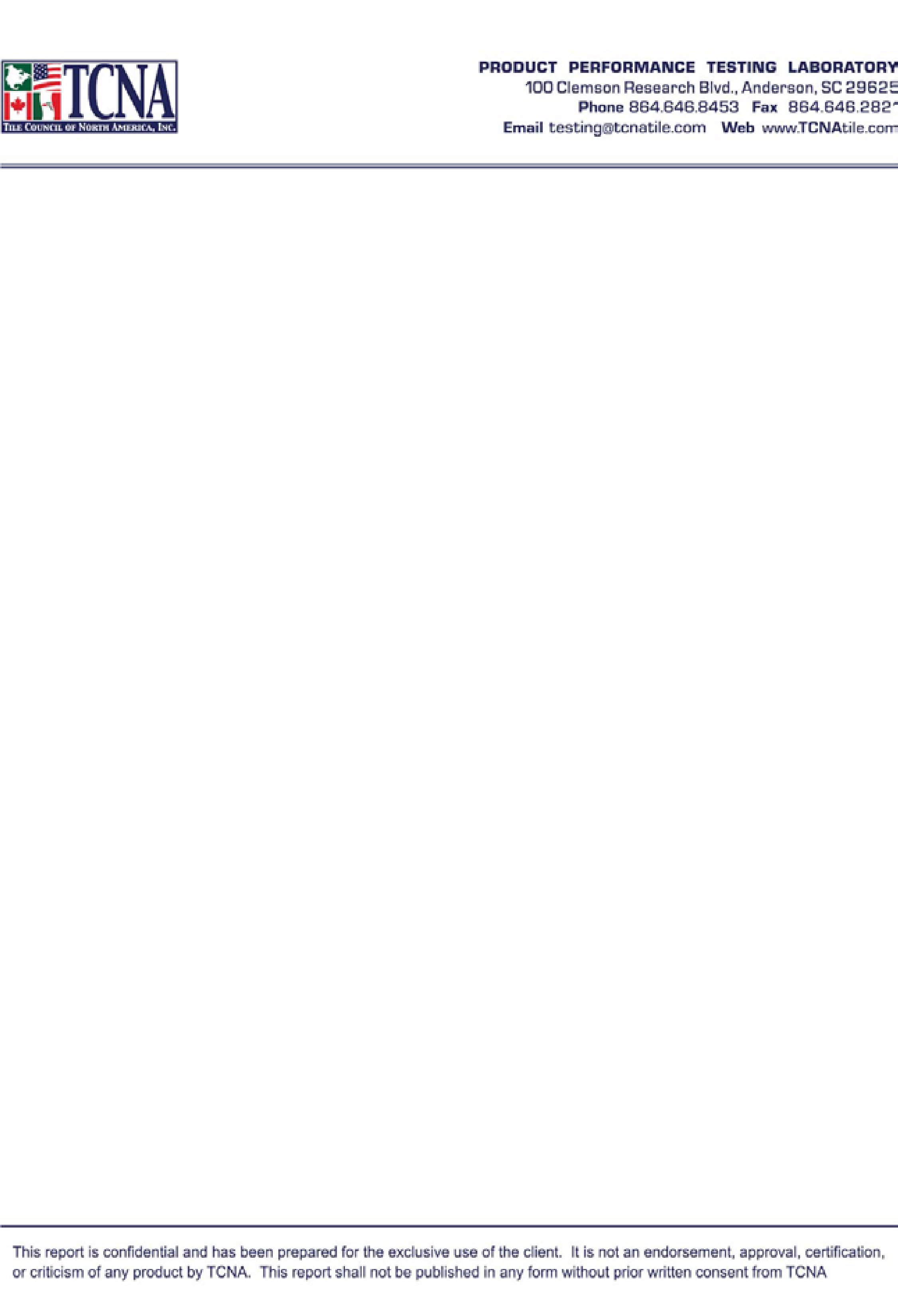 ISO 18061:2014(E) - Coronavirus 229E - TCNA48	49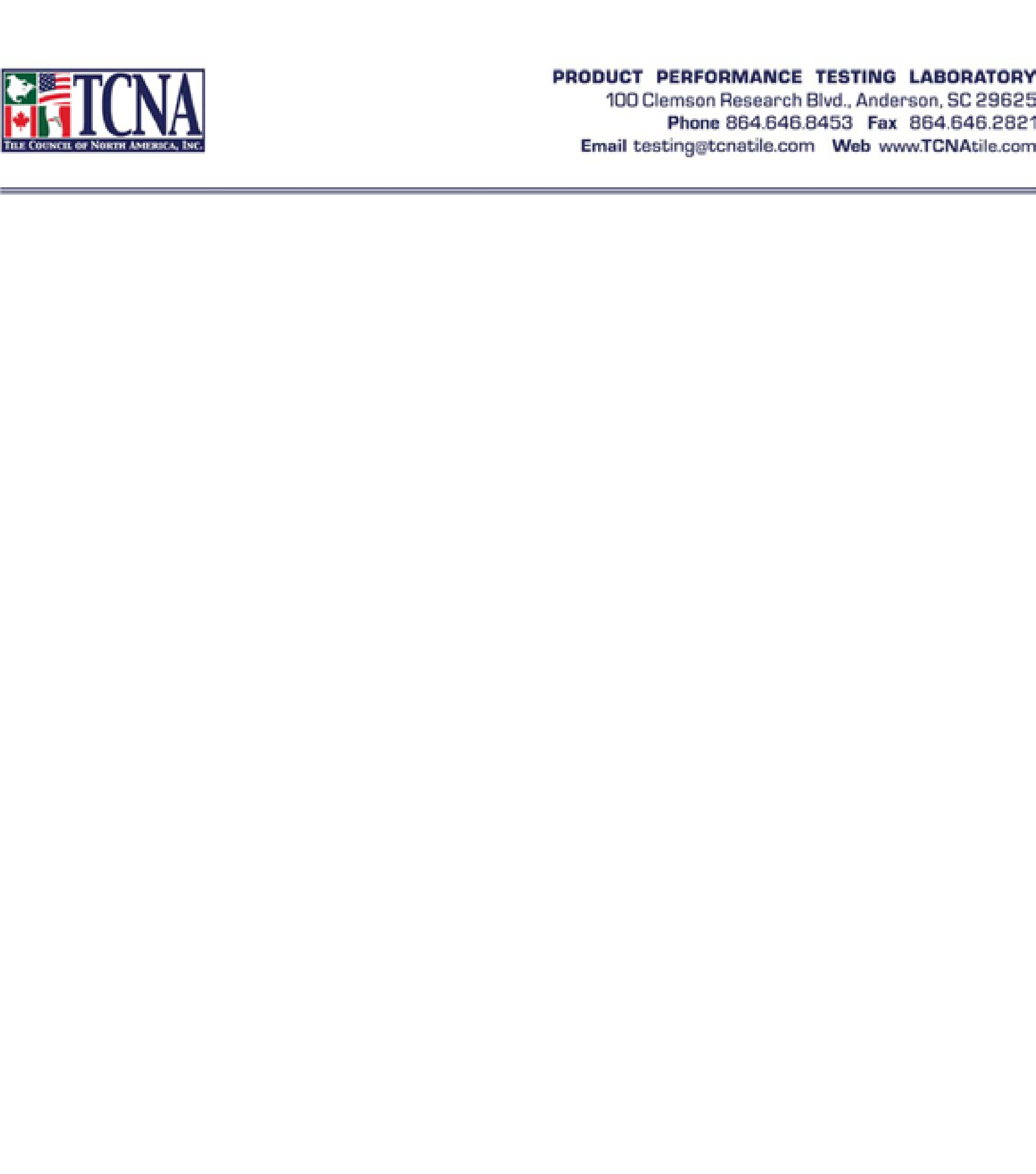 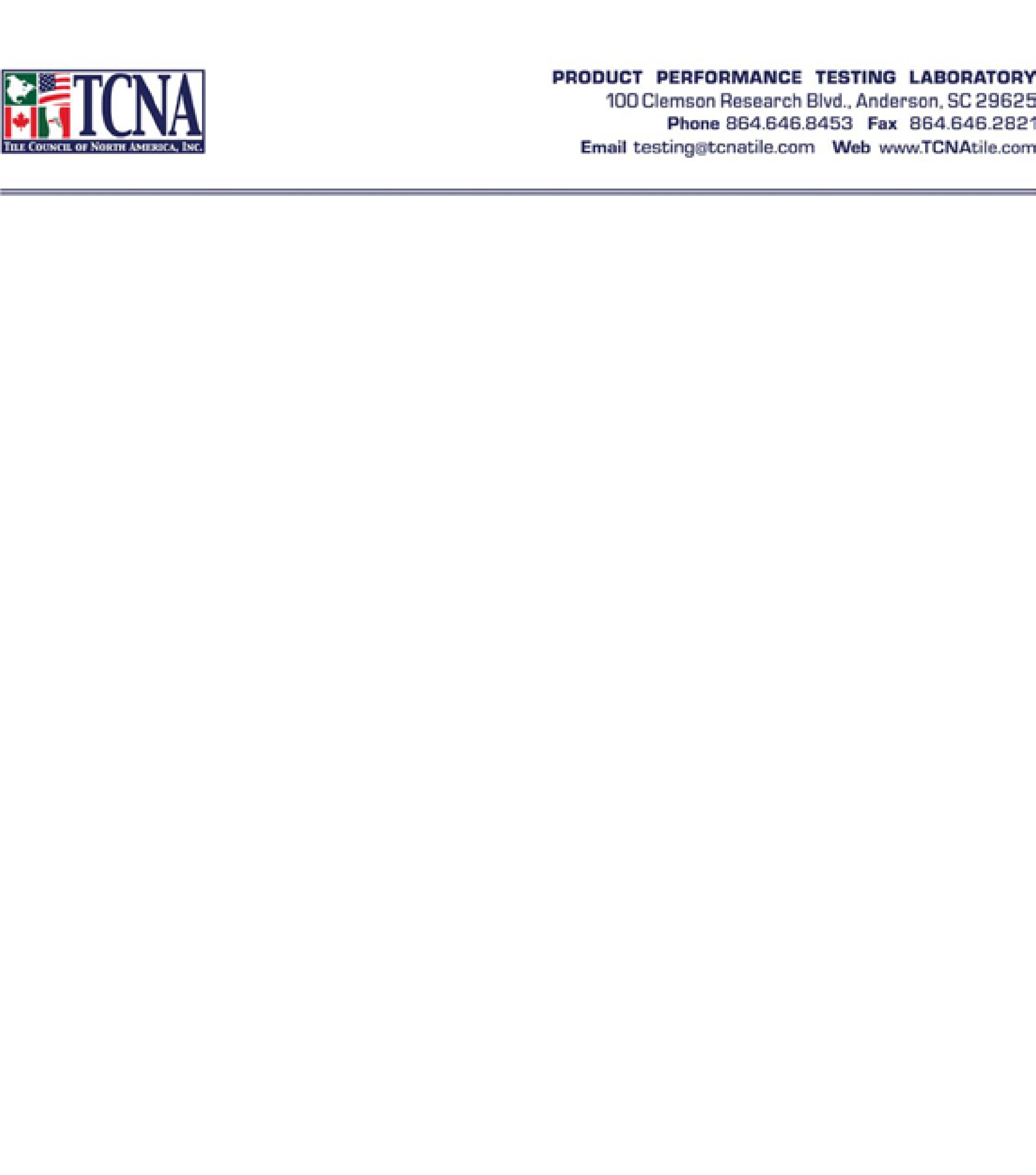 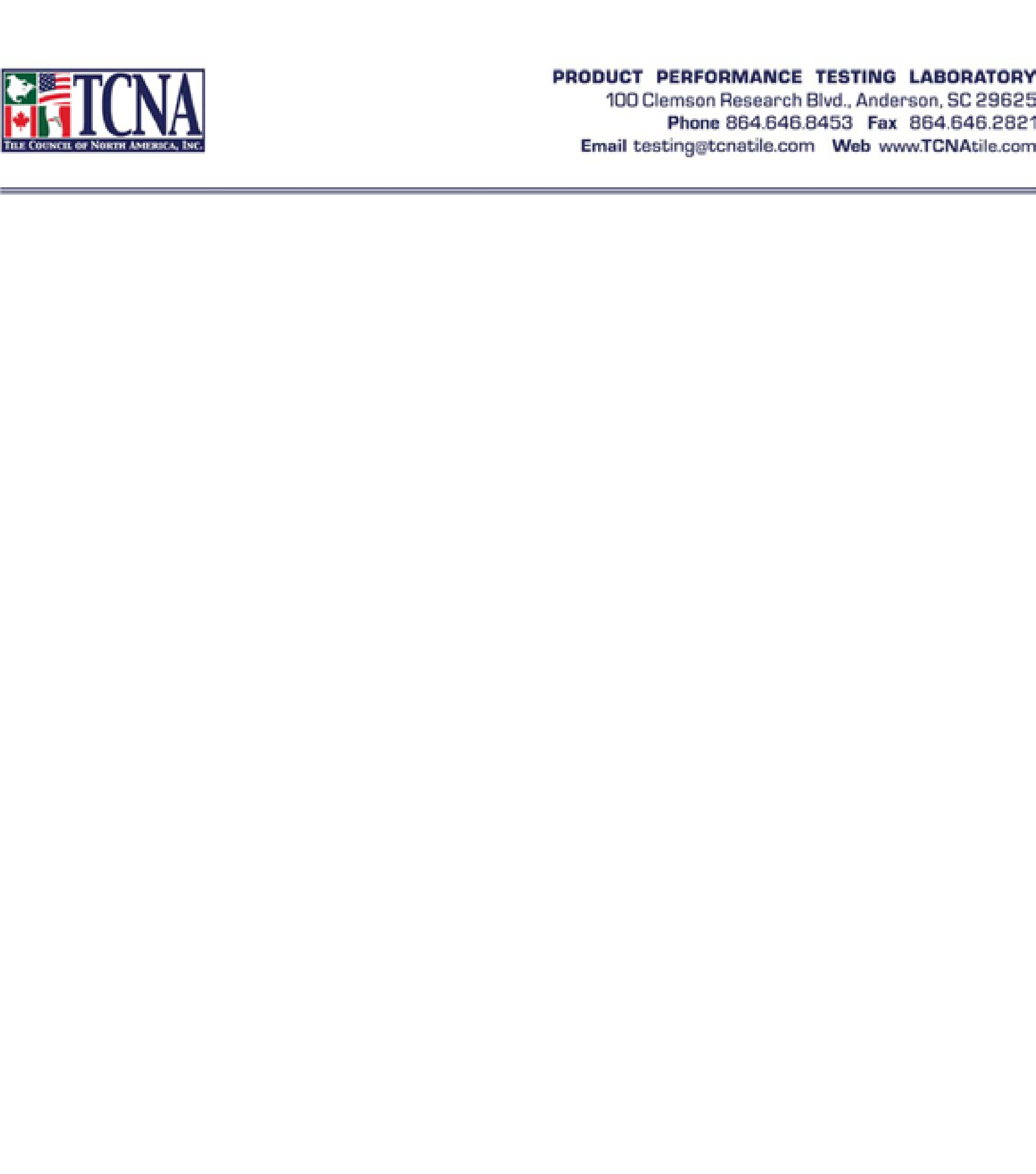 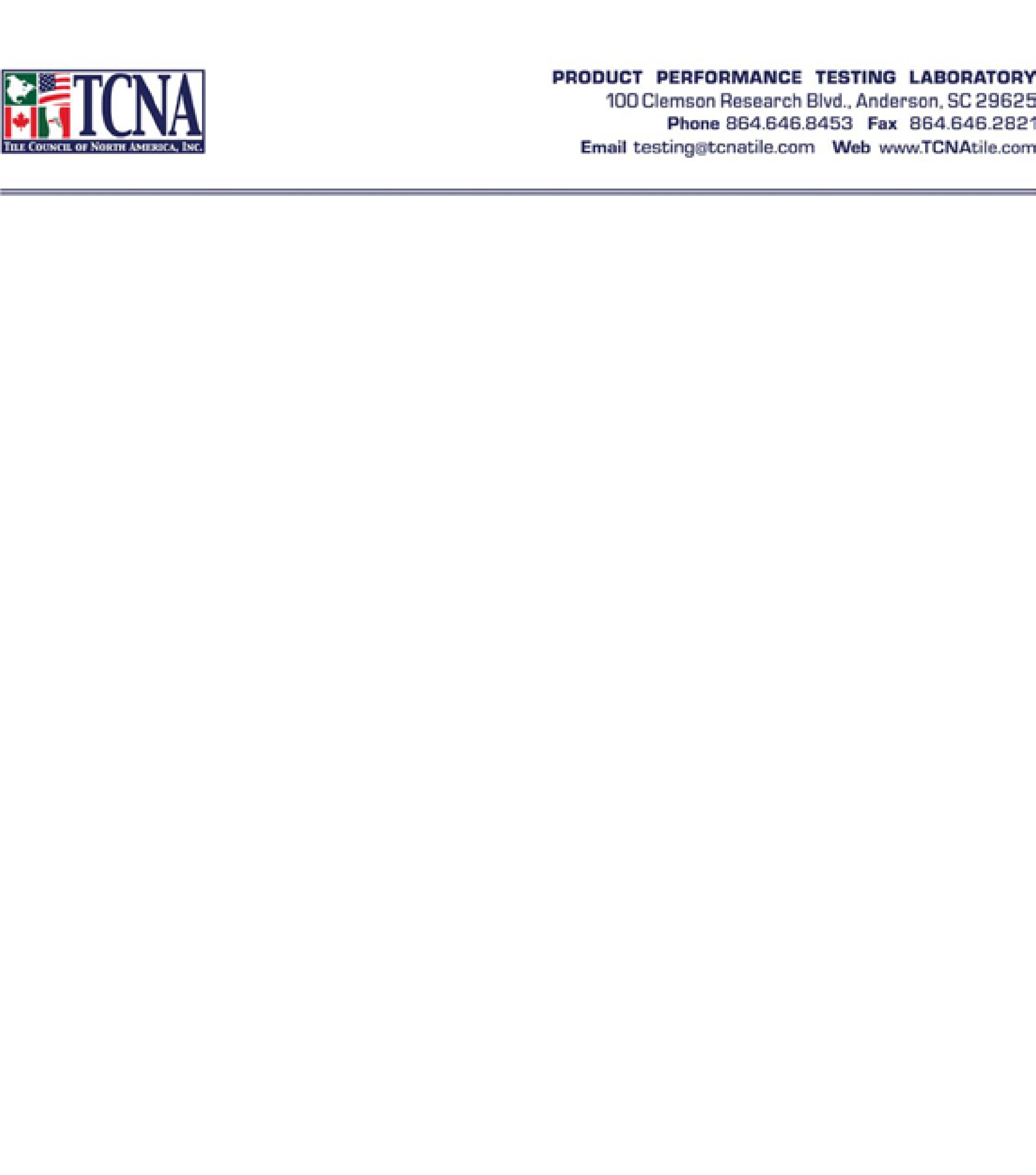 ISO 18061:2014(E) - Coronavirus 229E - TCNAISO 27447:2019 (E) - Test method for antibacterial activity of semiconducting photocatalyticmaterials – E. coli and S. aureus - TCNATCNA TEST REPORT NUMBER:	TCNA-0002-21	PAGE: 4 OF 4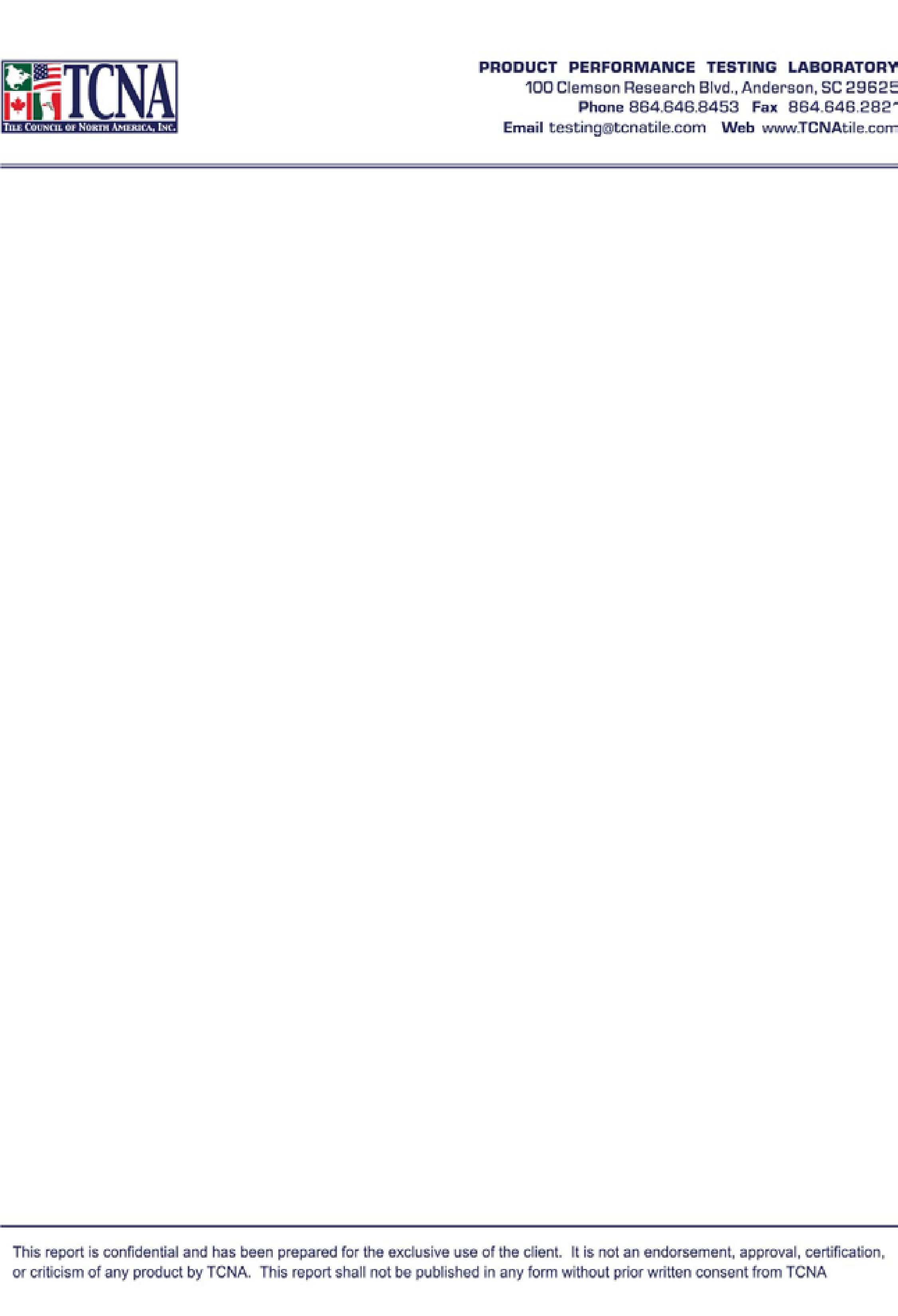 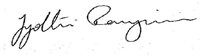 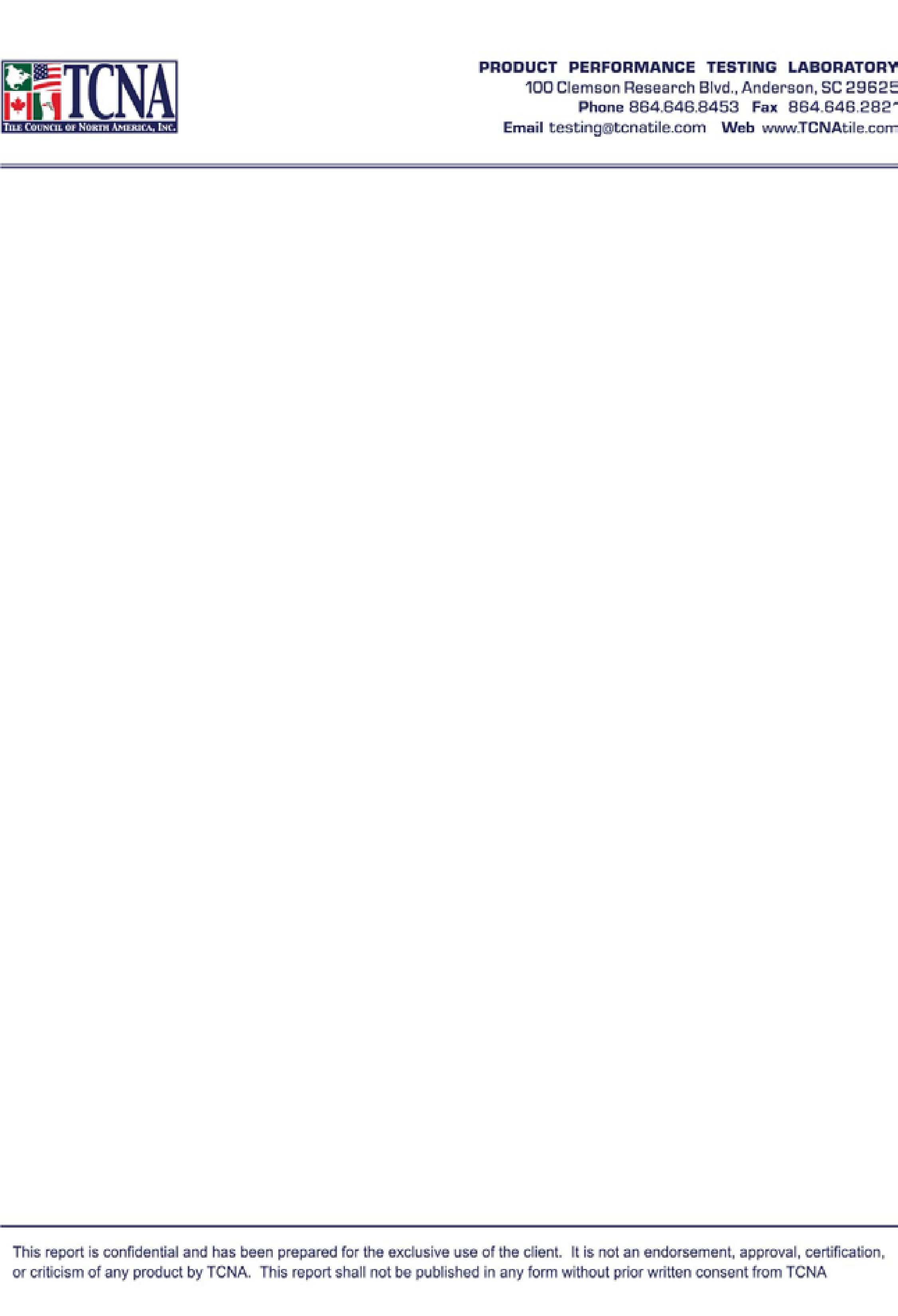 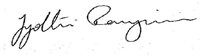 DISCLAIMER AND LIMITATION OF LIABILITYThis report is provided for the sole use of the client and no one else. It is intended for professional use by a knowledgeable professional. If published by the client, it must be published in full, including this disclaimer and limitation of liability.This report is not an endorsement, recommendation, approval, certification, or criticism by TCNA of any particular product or its application. TCNA recommends that anyone considering the use or installation of a particular product consult with the manufacturer or an industry professional for advice specific to the person’s needs and consider any applicable laws, statutes, codes, or regulations relevant to the particular product. TCNA does not know all the different manners and applications in which a client’s particular product might be used, and, therefore, it disclaims any and all duty to provide warnings or to further investigate the suitability of the use of a particular product in a particular situation.Unless otherwise expressly stated, TCNA tested the specific test subject material provided by the client and identified in the lab report, as indicated by the client. TCNA does not independently verify the information provided by the client, and it makes no representation that similar results would be achieved with other, untested materials, even if such other materials purportedly have the same product name, are purportedly of the same or similar type of tile or product made by the client, or are purportedly from the same batch of tile or product. Nor does TCNA state that the date in this report is representative of production occurring at the same time or at any other time. Only the manufacturer may make that claim, based on sampling and quality control parameters beyond the knowledge and control of TCNA. TCNA does not provide any supervision, review, management, or quality control of any manufacturer’s production.TCNA makes no representation that the client’s products are uniform or identical to the test subject material, that the test subject material is suitable for any particular use, application, or installation, or that it will exhibit the same properties when installed or used in a particular manner. The data provided in this report results from standardized laboratory testing performed under laboratory conditions. As such it does not represent all conditions under which the products may be used or subjected. For testing on actual materials being used or considered for a job site, contact TCNA for sampling provisions and possible testing.This report is intended solely to provide the results of the test procedure stated above as performed on the test subject material provided by the client, and may not be relied on for any other purpose. TCNA MAKES NO OTHER REPRESENTATIONS OR WARRANTIES OF ANY KIND, WHETHER EXPRESS OR IMPLIED. ALL IMPLIED WARRANTIES, INCLUDING, WITHOUT LIMITATION, IMPLIED WARRANTIES OF MERCHANTABILITY, OR FITNESS FOR A PARTICULAR PURPOSE, ARE HEREBY EXPRESSLY DISCLAIMED. IN THE EVENT OF A DISPUTE CONCERNING THIS REPORT, THE EXCLUSIVE REMEDY FOR CLIENT SHALL BE FOR TCNA TO REPEAT THE TEST REQUESTED, BUT IN NO EVENT SHALL TCNA BE LIABLE FOR AN AMOUNT GREATER THAN THE AMOUNT IT RECEIVED FROM CLIENT FOR THE TEST. UNDER NO CIRCUMSTANCES WILL TCNA BE LIABLE TO CLIENT FOR ANY OTHER DAMAGES (NOR SHALL IT BE LIABLE TO ANY OTHER PERSON OR BUSINESS ENTITY FOR ANY DAMAGES), INCLUDING WITHOUT LIMITATION ANY AND ALL DIRECT, INDIRECT, SPECIAL, INCIDENTAL, CONSEQUENTIAL, OR EXEMPLARY DAMAGES, RESULTING, IN WHOLE OR IN PART, FROM ANY USE OF, REFERENCE TO, OR RELIANCE UPON THE REPORT, EVEN IF ADVISED OF THE POSSIBILITY OF SUCH DAMAGES. TCNA DISCLAIMS ALL LIABILITY TO ANY THIRD PARTY CONCERNING THIS REPORT. THE FOREGOING LIMITATION OF LIABILITY IS A FUNDAMENTAL ELEMENT OF TCNA’S AGREEMENT TO CONDUCT AND PROVIDE THE REPORT.1/13/2021Dr. Jyothi Rangineni Research Scientist50	51ISO 27447:2019 (E) - Test method for antibacterial activity of semiconducting photocatalytic materials – E. coli and S. aureus - TCNATCNA TEST REPORT NUMBER:	TCNA-0492-20	PAGE: 3 OF 3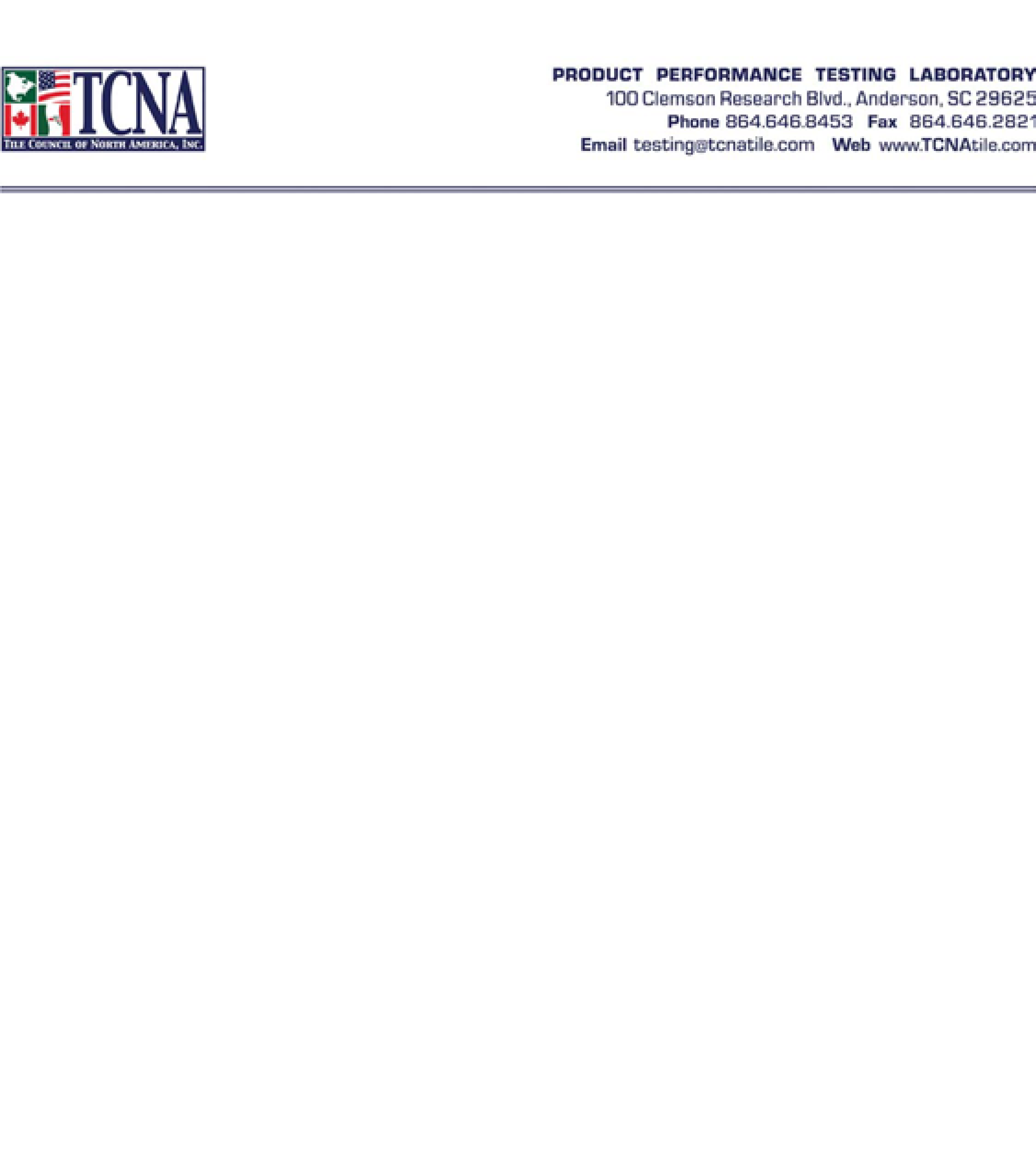 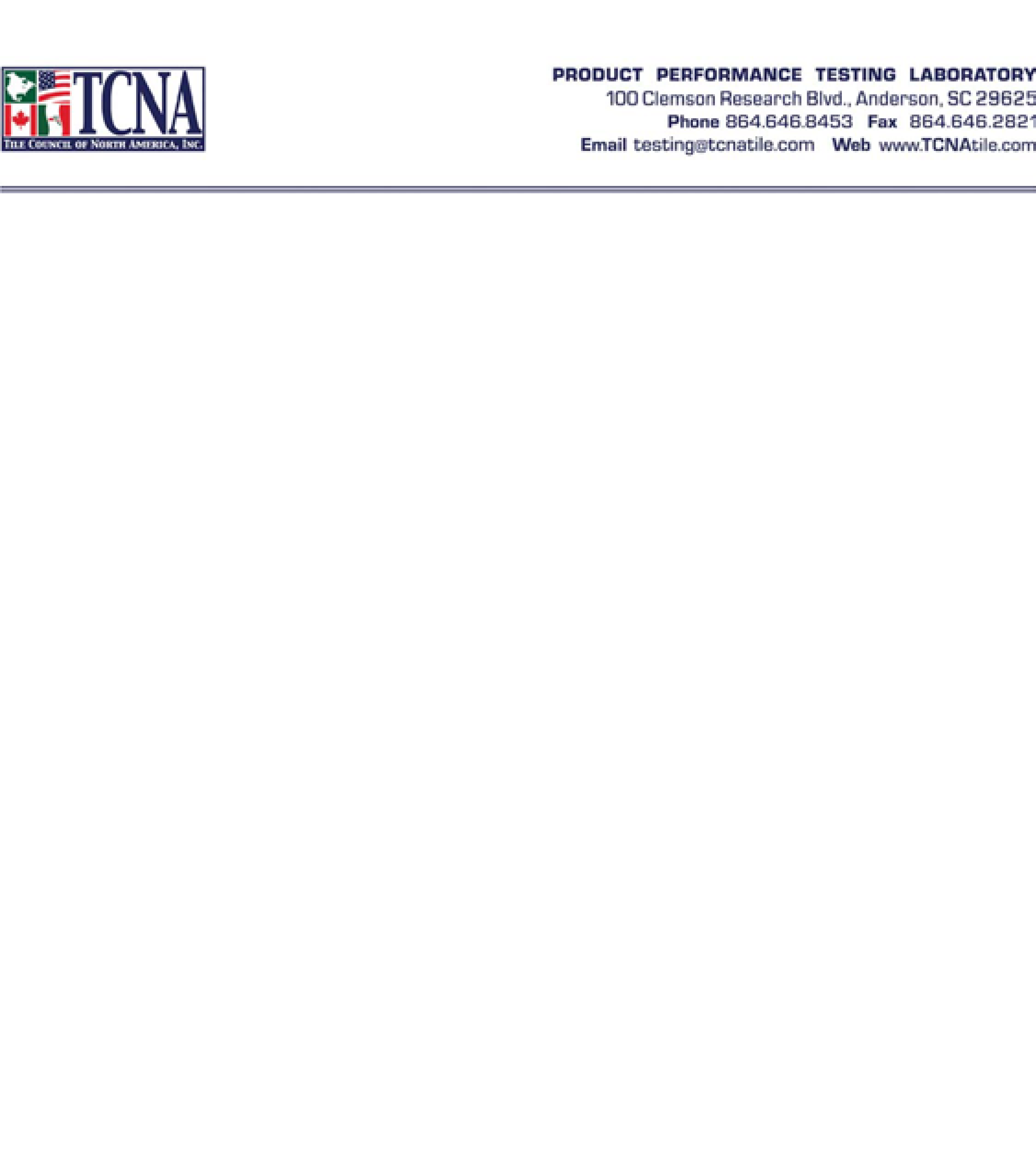 DISCLAIMER AND LIMITATION OF LIABILITYThis report is provided for the sole use of the client and no one else. It is intended for professional use by a knowledgeable professional. If published by the client, it must be published in full, including this disclaimer and limitation of liability.This report is not an endorsement, recommendation, approval, certification, or criticism by TCNA of any particular product or its application. TCNA recommends that anyone considering the use or installation of a particular product consult with the manufacturer or an industry professional for advice specific to the person’s needs and consider any applicable laws, statutes, codes, or regulations relevant to the particular product. TCNA does not know all the different manners and applications in which a client’s particular product might be used, and, therefore, it disclaims any and all duty to provide warnings or to further investigate the suitability of the use of a particular product in a particular situation.Unless otherwise expressly stated, TCNA tested the specific test subject material provided by the client and identified in the lab report, as indicated by the client. TCNA does not independently verify the information provided by the client, and it makes no representation that similar results would be achieved with other, untested materials, even if such other materials purportedly have the same product name, are purportedly of the same or similar type of tile or product made by the client, or are purportedly from the same batch of tile or product. Nor does TCNA state that the date in this report is representative of production occurring at the same time or at any other time. Only the manufacturer may make that claim, based on sampling and quality control parameters beyond the knowledge and control of TCNA. TCNA does not provide any supervision, review, management, or quality control of any manufacturer’s production.TCNA makes no representation that the client’s products are uniform or identical to the test subject material, that the test subject material is suitable for any particular use, application, or installation, or that it will exhibit the same properties when installed or used in a particular manner. The data provided in this report results from standardized laboratory testing performed under laboratory conditions. As such it does not represent all conditions under which the products may be used or subjected. For testing on actual materials being used or considered for a job site, contact TCNA for sampling provisions and possible testing.This report is intended solely to provide the results of the test procedure stated above as performed on the test subject material provided by the client, and may not be relied on for any other purpose. TCNA MAKES NO OTHER REPRESENTATIONS OR WARRANTIES OF ANY KIND, WHETHER EXPRESS OR IMPLIED. ALL IMPLIED WARRANTIES, INCLUDING, WITHOUT LIMITATION, IMPLIED WARRANTIES OF MERCHANTABILITY, OR FITNESS FOR A PARTICULAR PURPOSE, ARE HEREBY EXPRESSLY DISCLAIMED. IN THE EVENT OF A DISPUTE CONCERNING THIS REPORT, THE EXCLUSIVE REMEDY FOR CLIENT SHALL BE FOR TCNA TO REPEAT THE TEST REQUESTED, BUT IN NO EVENT SHALL TCNA BE LIABLE FOR AN AMOUNT GREATER THAN THE AMOUNT IT RECEIVED FROM CLIENT FOR THE TEST. UNDER NO CIRCUMSTANCES WILL TCNA BE LIABLE TO CLIENT FOR ANY OTHER DAMAGES (NOR SHALL IT BE LIABLE TO ANY OTHER PERSON OR BUSINESS ENTITY FOR ANY DAMAGES), INCLUDING WITHOUT LIMITATION ANY AND ALL DIRECT, INDIRECT, SPECIAL, INCIDENTAL, CONSEQUENTIAL, OR EXEMPLARY DAMAGES, RESULTING, IN WHOLE OR IN PART, FROM ANY USE OF, REFERENCE TO, OR RELIANCE UPON THE REPORT, EVEN IF ADVISED OF THE POSSIBILITY OF SUCH DAMAGES. TCNA DISCLAIMS ALL LIABILITY TO ANY THIRD PARTY CONCERNING THIS REPORT. THE FOREGOING LIMITATION OF LIABILITY IS A FUNDAMENTAL ELEMENT OF TCNA’S AGREEMENT TO CONDUCT AND PROVIDE THE REPORT.10/15/2020Dr. Jyothi Rangineni Research Scientist52	53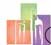 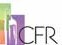 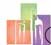 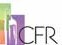 54	55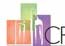 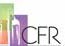 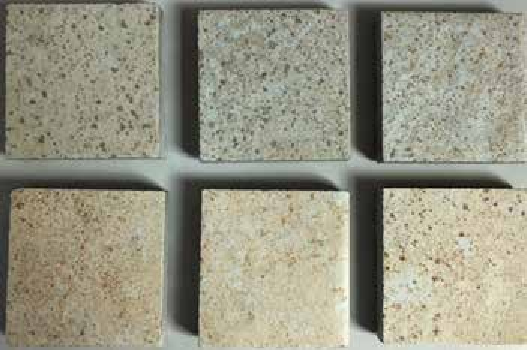 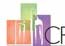 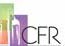 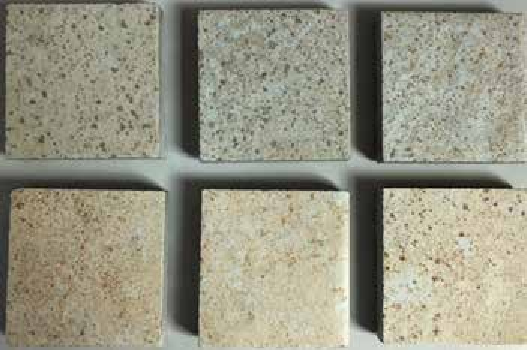 56	57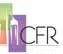 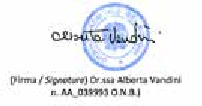 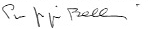 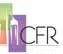 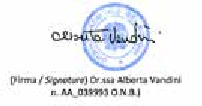 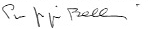 58	59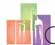 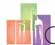 60	61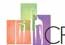 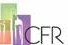 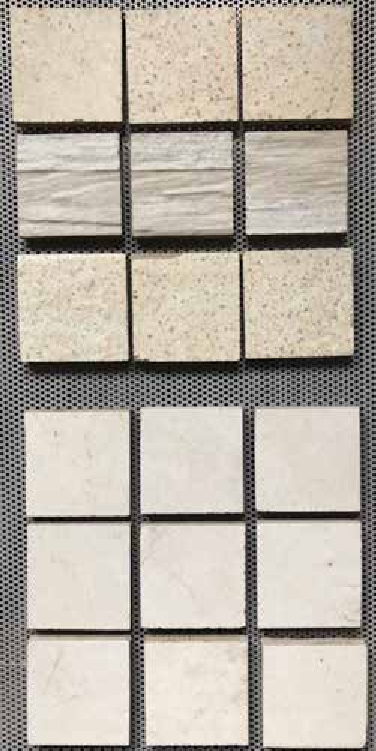 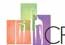 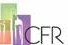 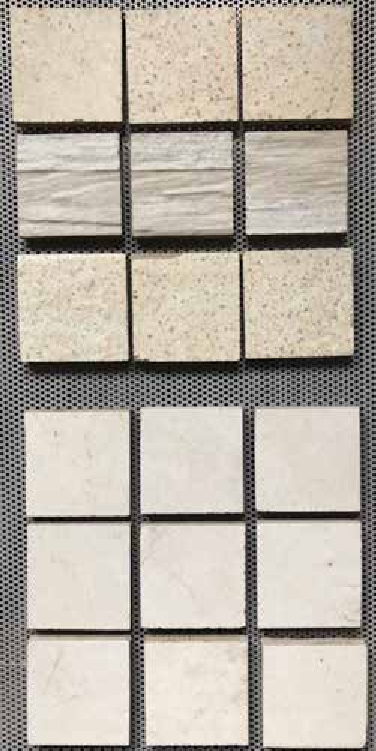 62	63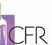 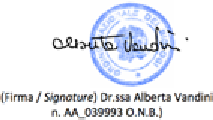 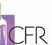 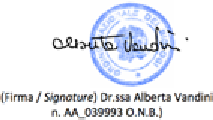 64	65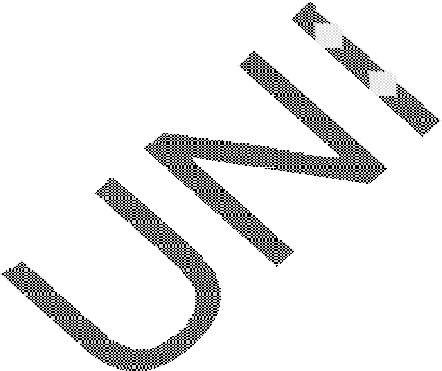 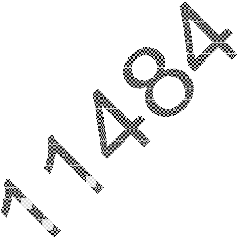 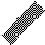 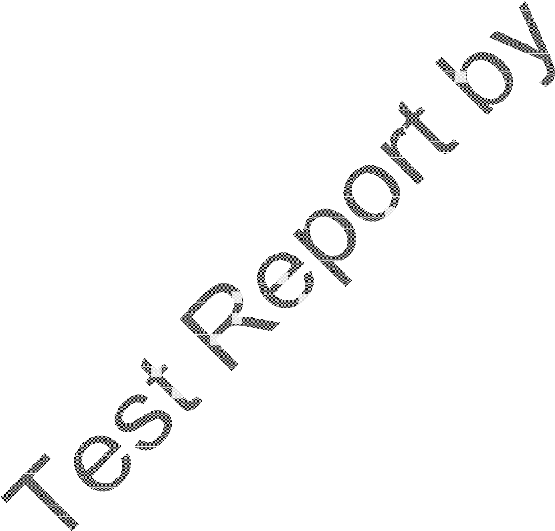 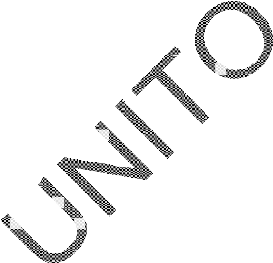 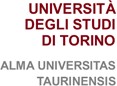 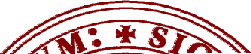 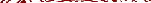 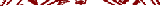 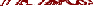 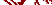 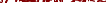 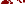 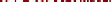 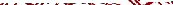 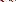 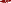 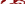 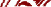 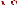 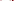 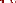 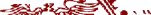 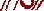 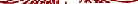 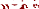 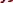 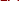 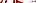 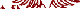 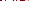 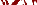 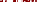 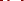 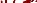 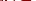 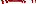 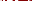 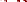 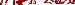 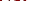 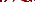 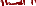 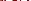 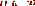 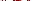 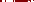 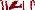 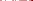 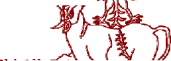 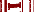 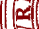 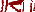 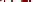 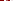 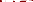 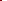 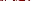 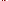 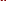 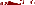 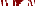 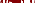 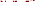 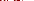 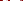 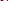 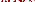 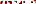 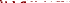 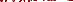 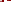 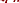 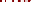 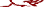 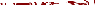 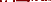 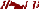 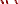 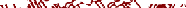 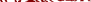 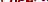 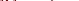 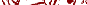 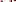 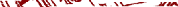 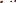 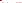 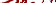 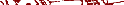 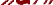 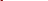 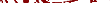 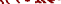 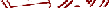 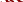 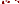 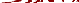 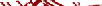 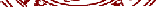 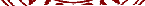 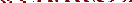 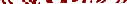 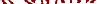 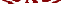 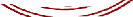 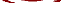 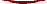 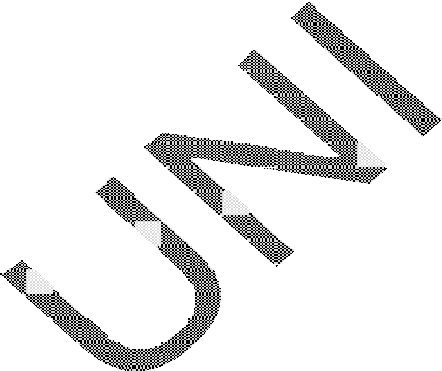 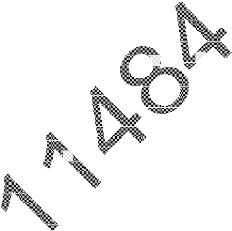 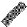 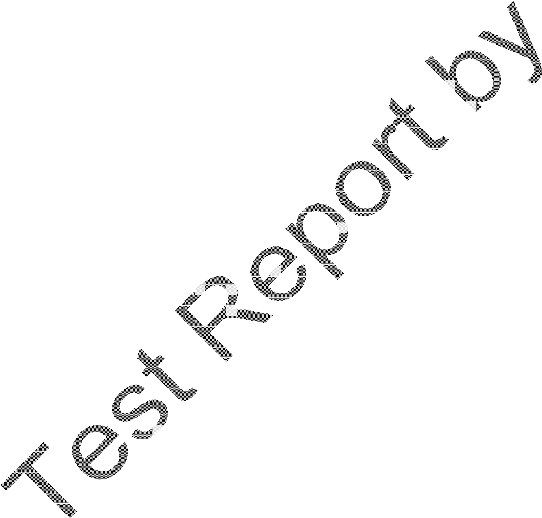 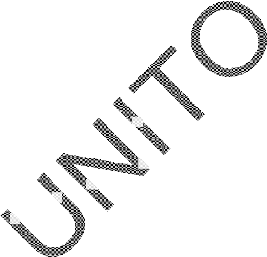 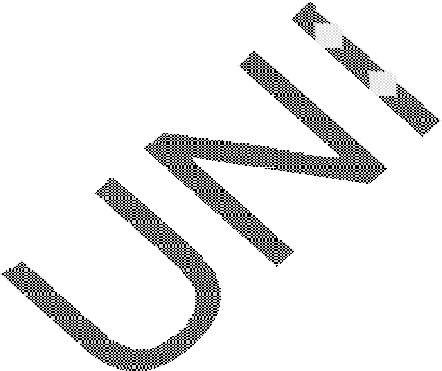 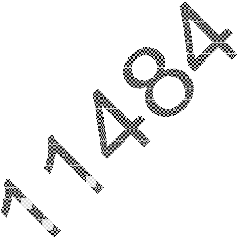 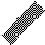 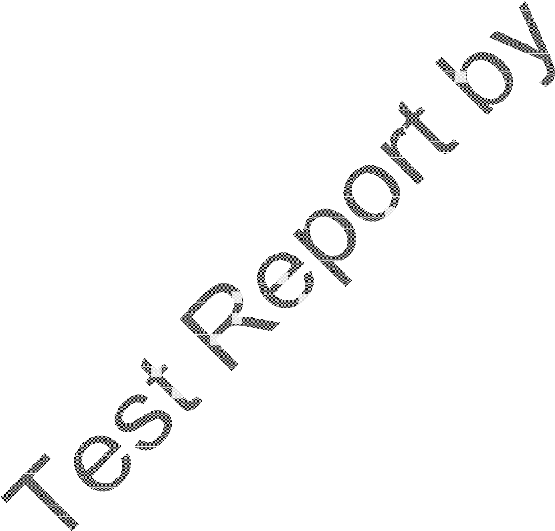 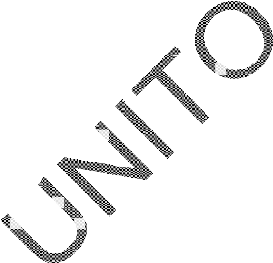 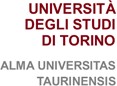 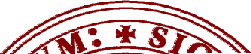 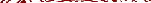 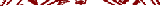 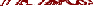 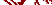 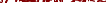 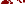 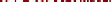 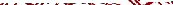 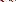 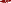 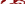 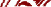 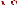 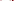 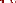 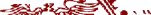 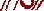 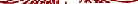 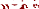 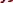 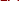 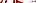 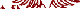 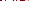 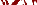 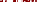 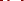 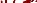 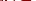 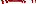 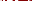 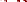 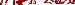 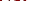 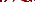 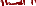 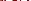 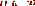 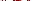 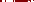 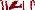 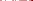 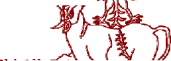 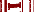 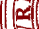 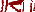 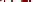 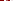 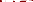 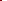 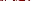 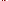 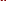 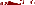 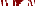 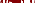 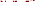 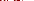 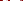 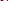 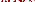 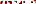 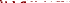 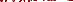 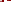 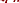 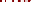 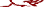 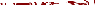 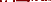 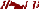 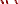 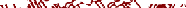 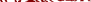 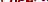 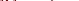 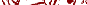 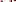 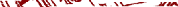 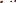 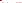 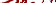 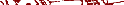 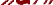 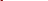 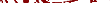 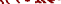 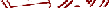 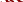 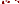 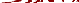 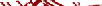 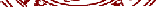 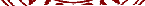 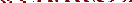 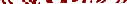 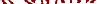 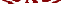 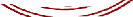 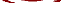 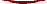 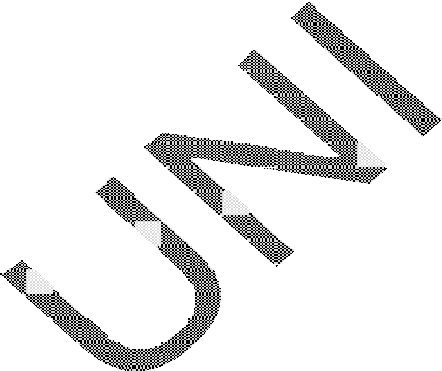 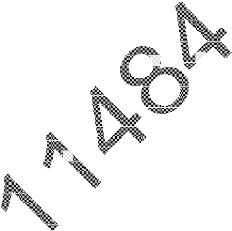 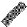 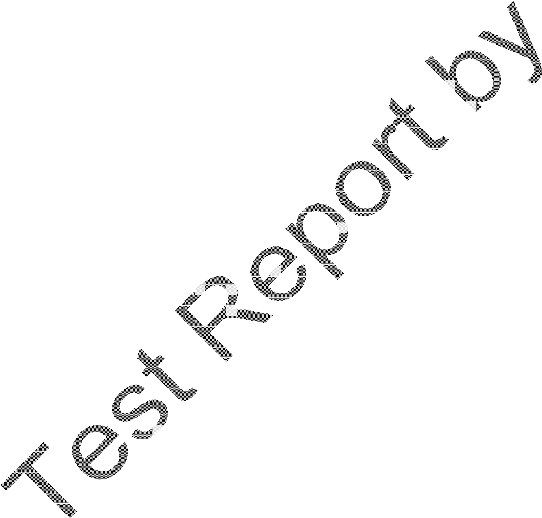 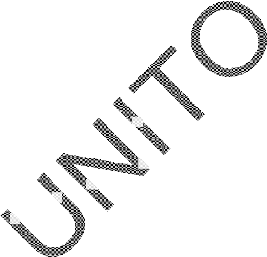 66	67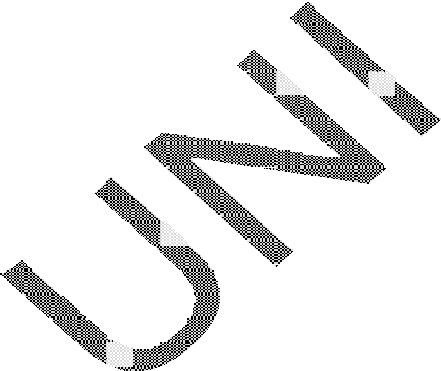 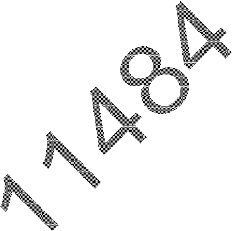 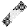 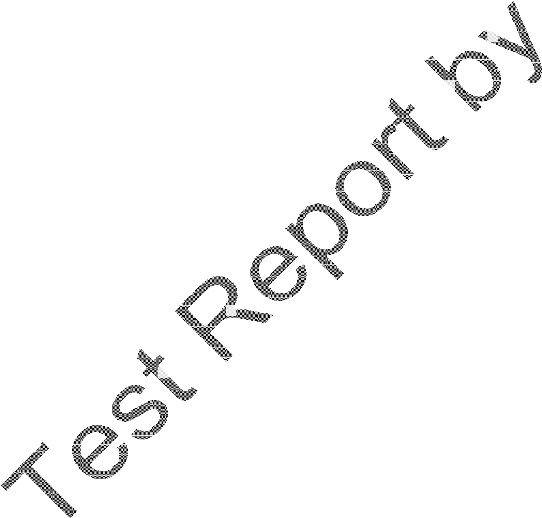 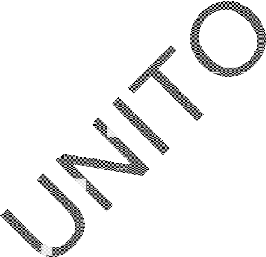 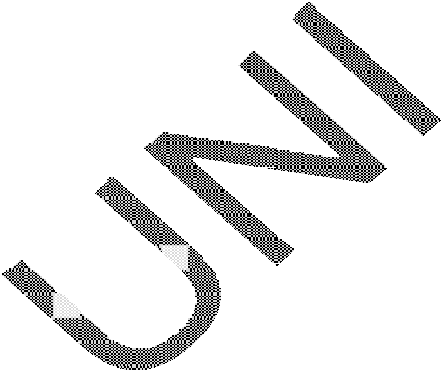 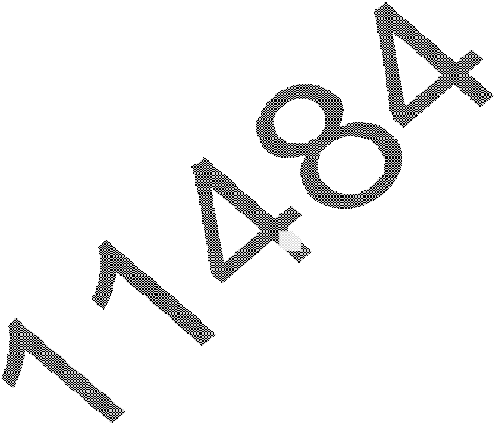 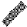 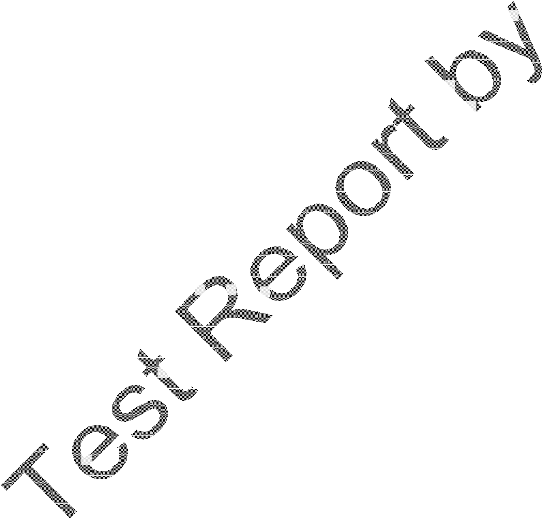 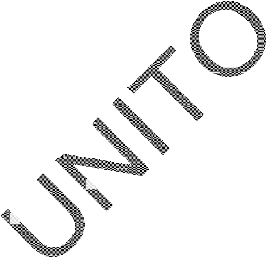 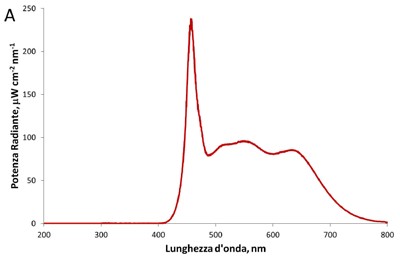 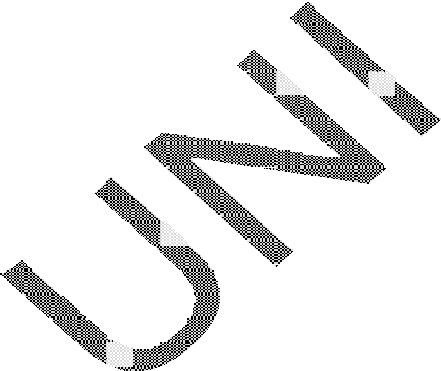 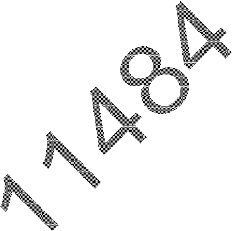 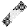 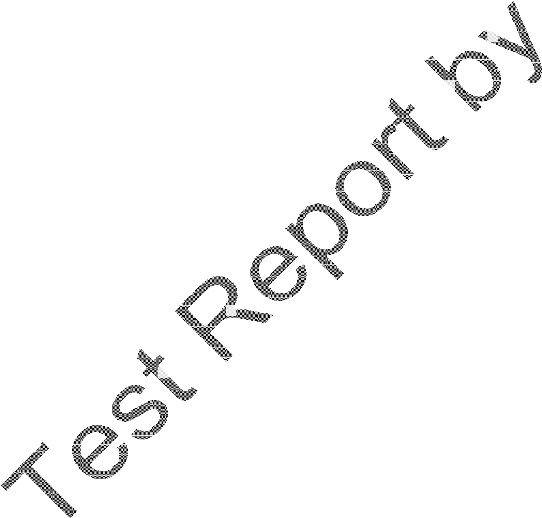 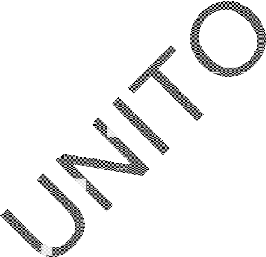 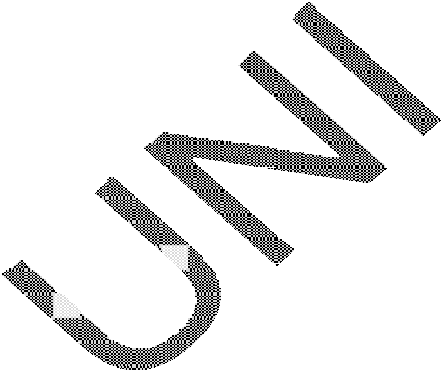 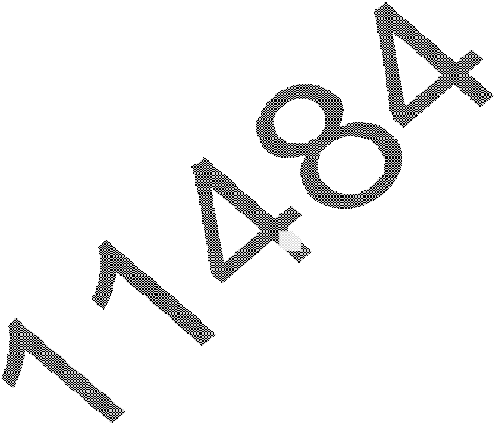 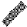 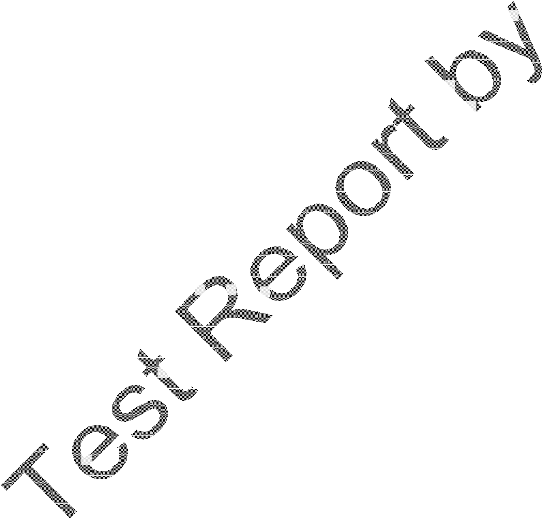 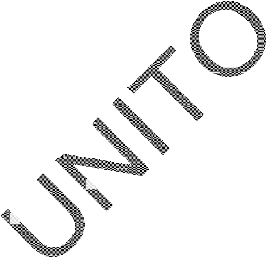 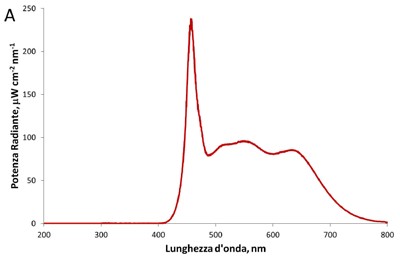 68	6970	71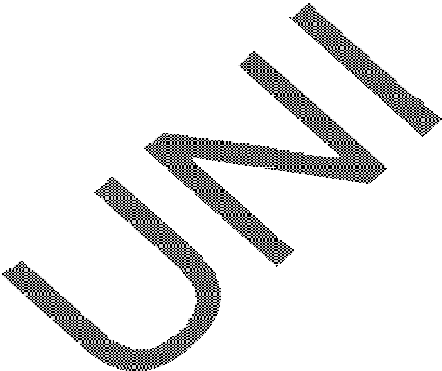 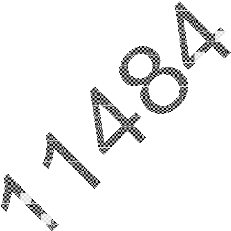 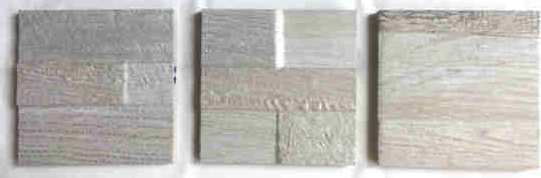 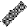 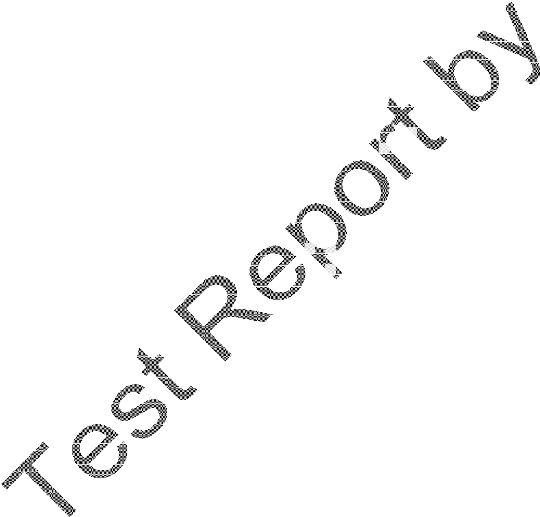 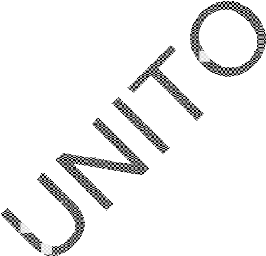 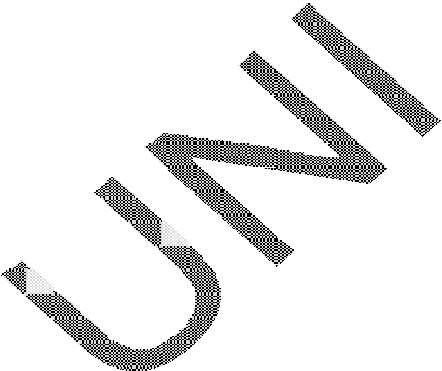 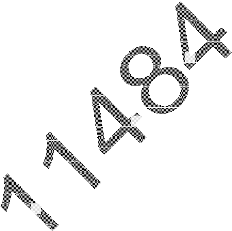 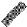 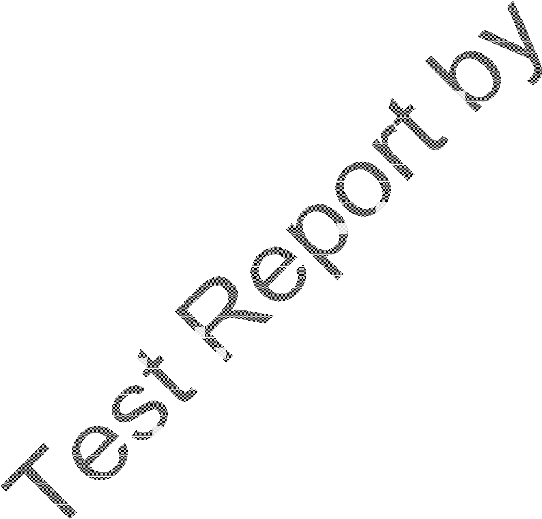 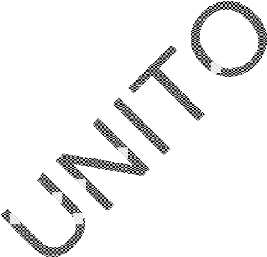 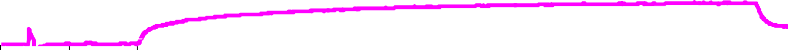 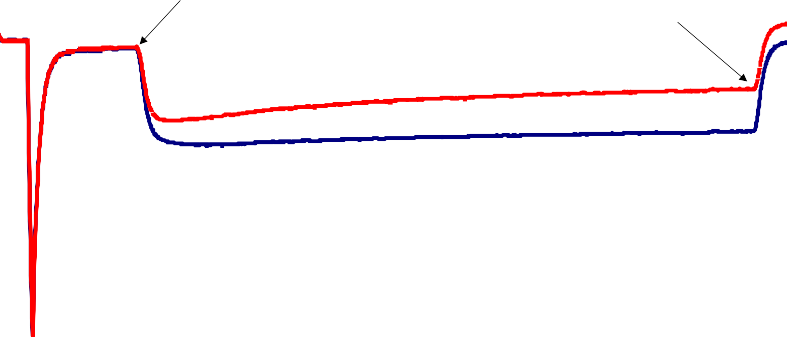 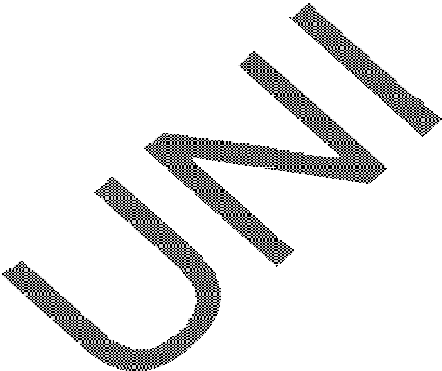 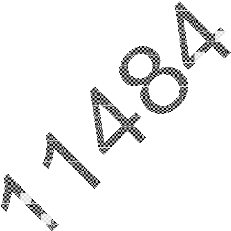 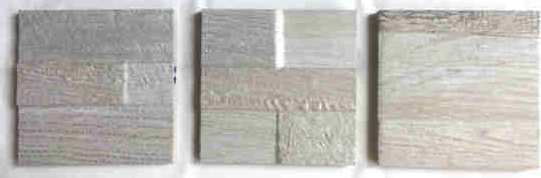 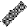 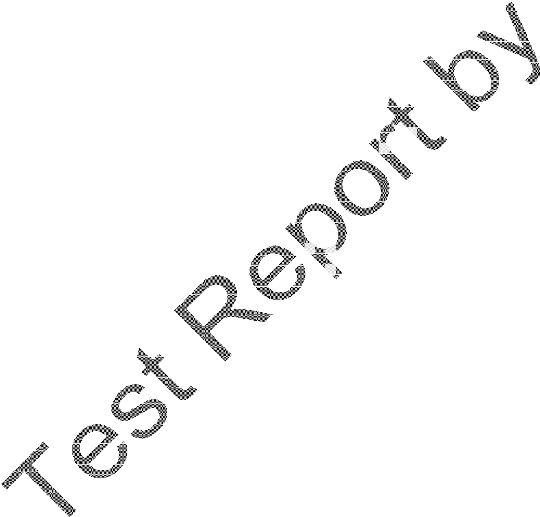 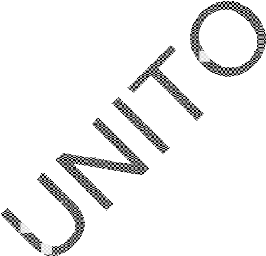 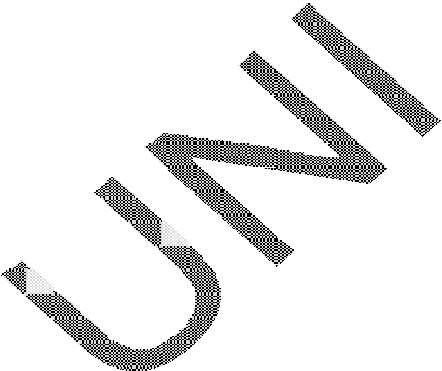 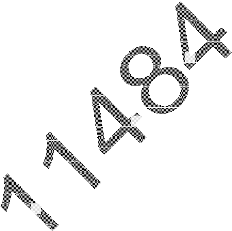 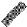 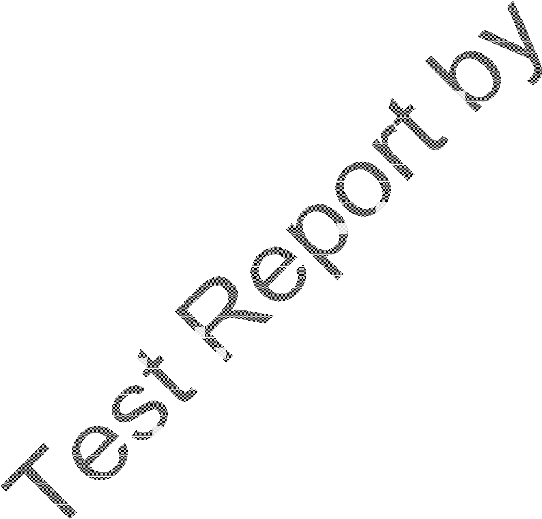 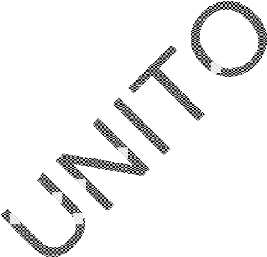 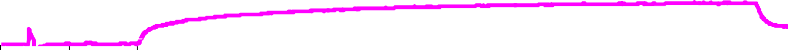 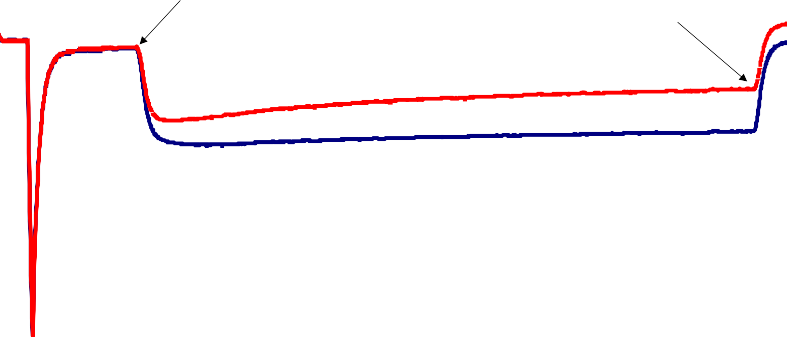 72	73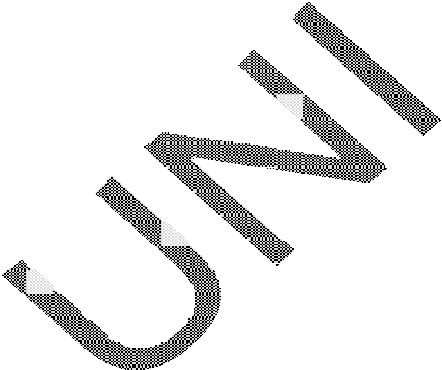 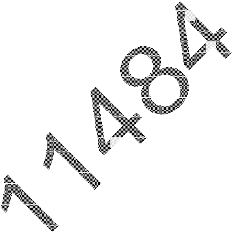 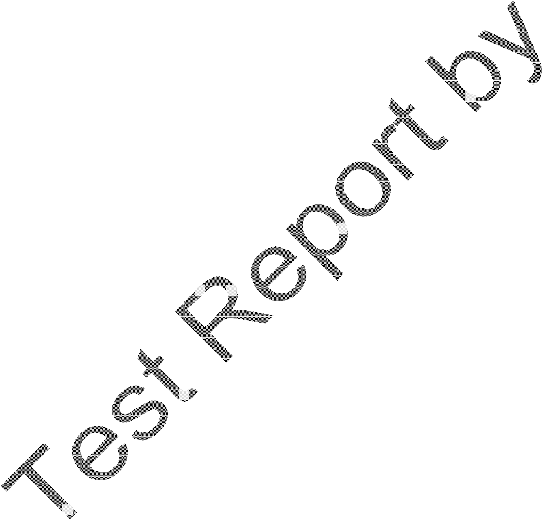 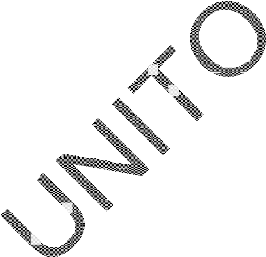 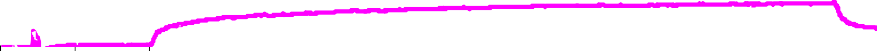 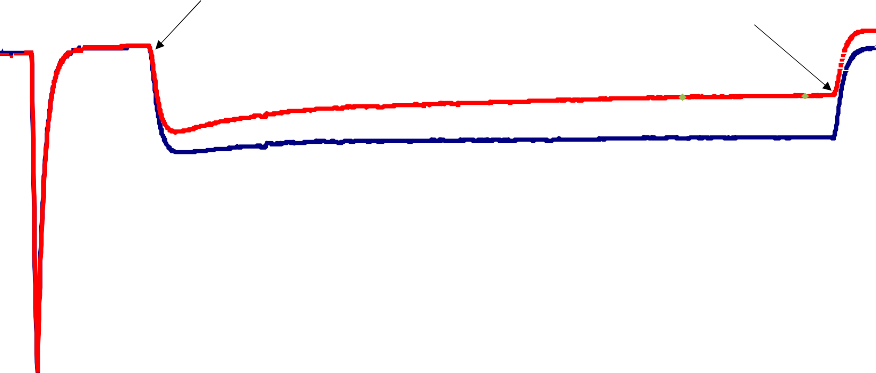 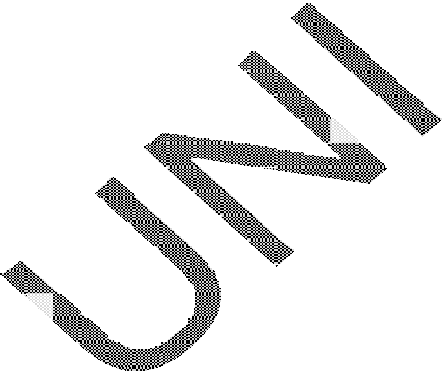 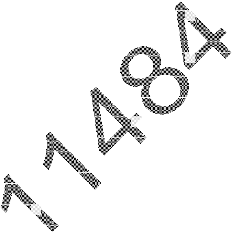 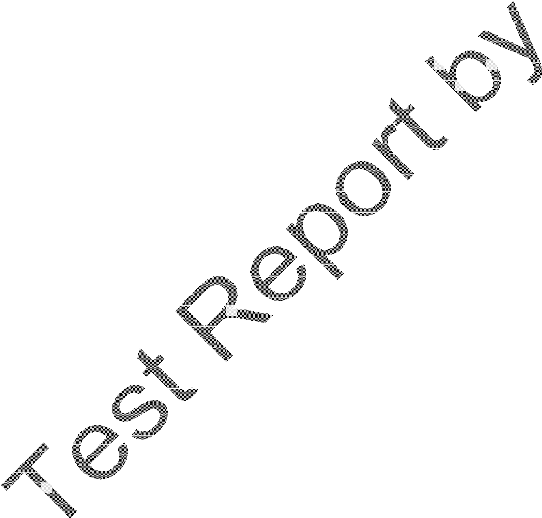 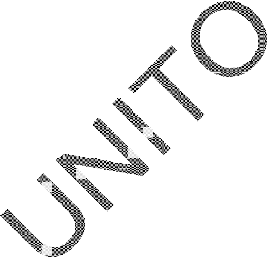 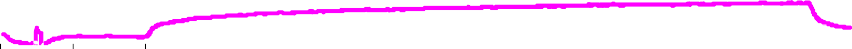 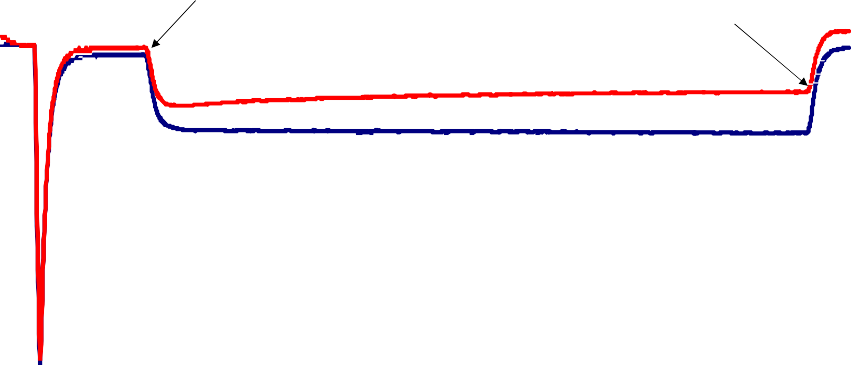 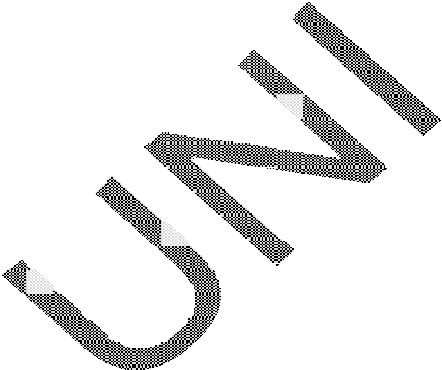 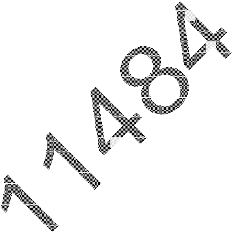 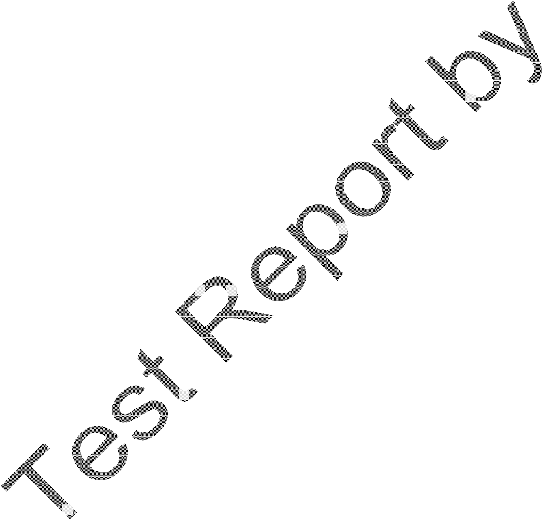 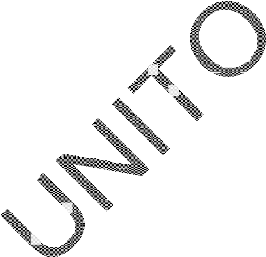 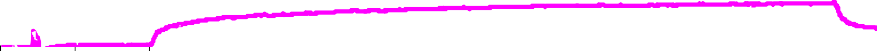 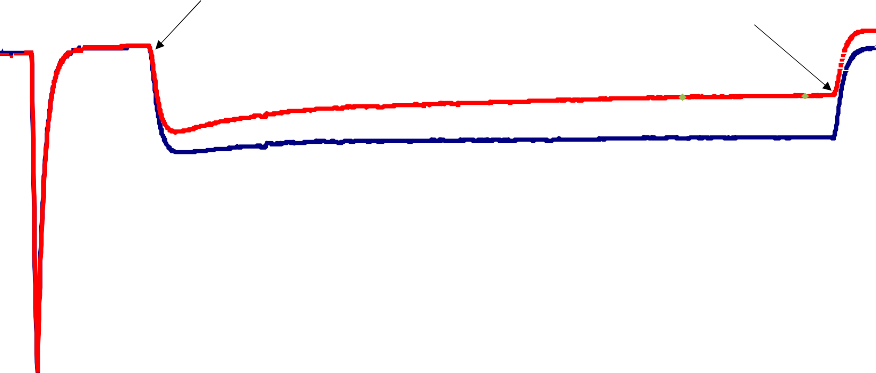 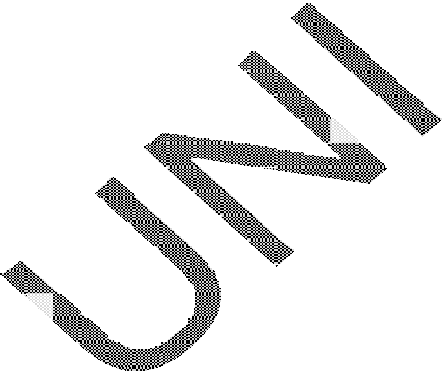 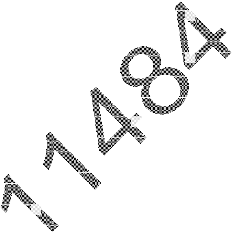 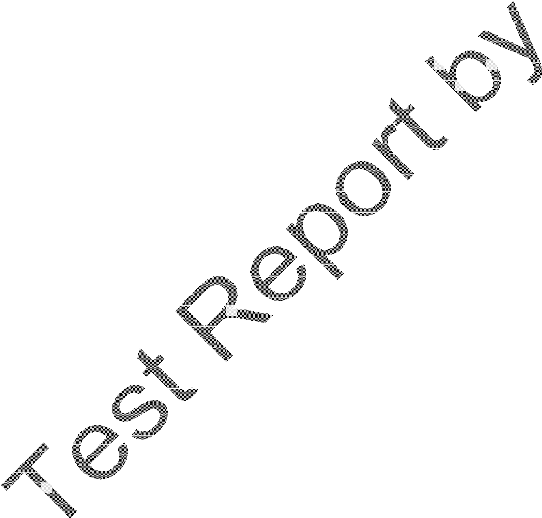 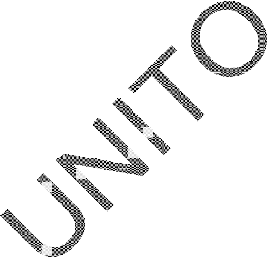 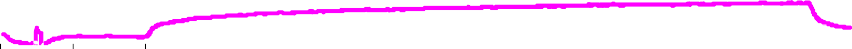 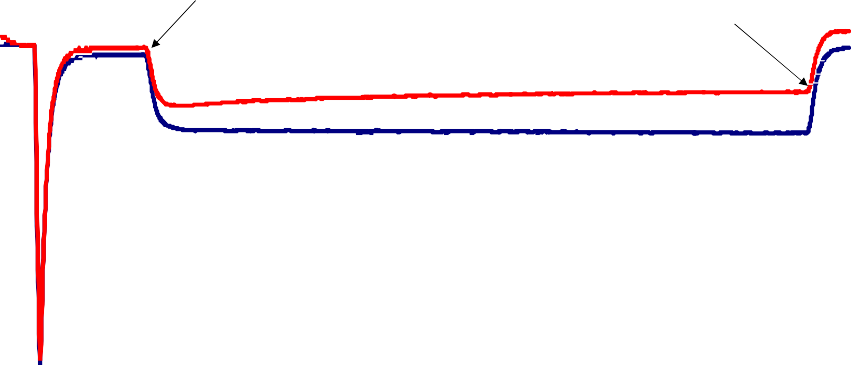 74	75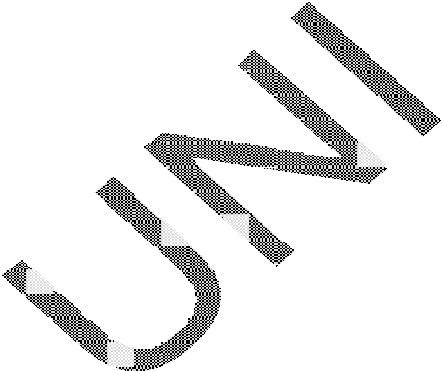 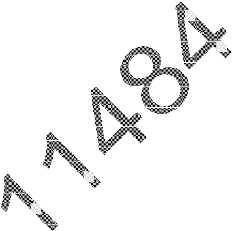 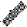 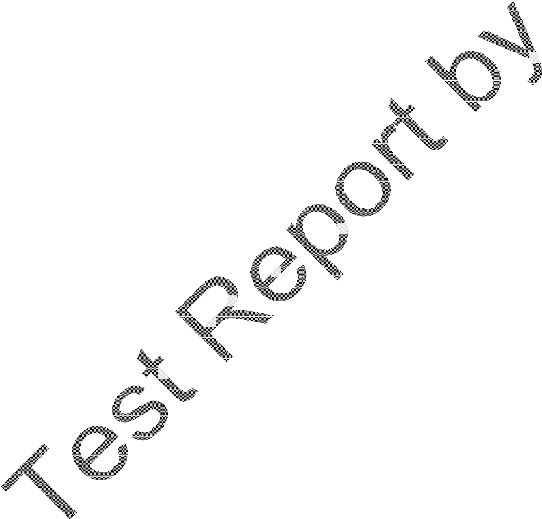 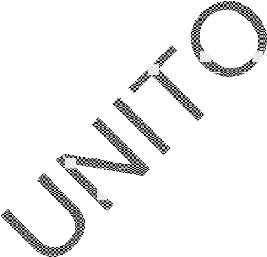 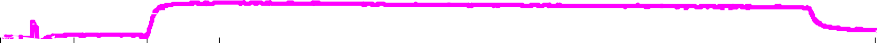 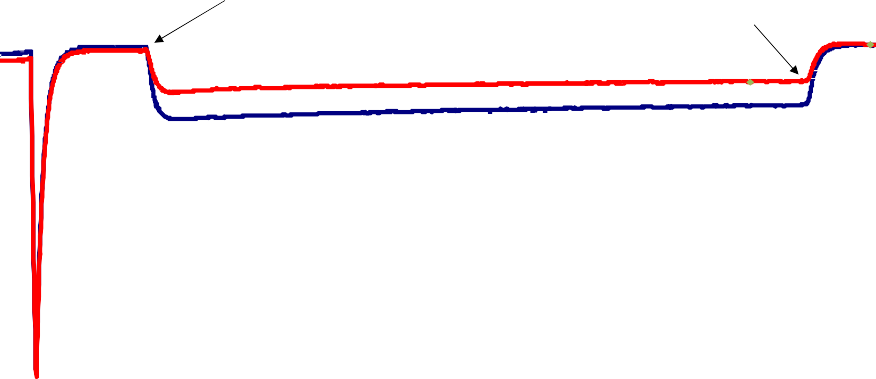 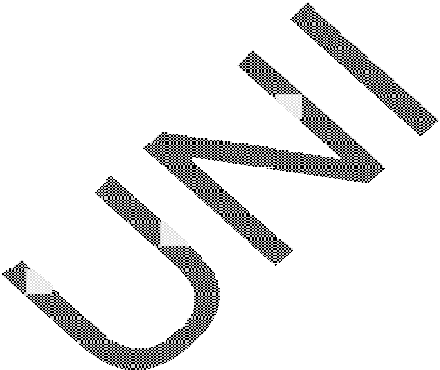 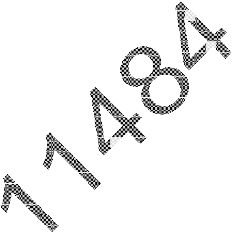 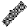 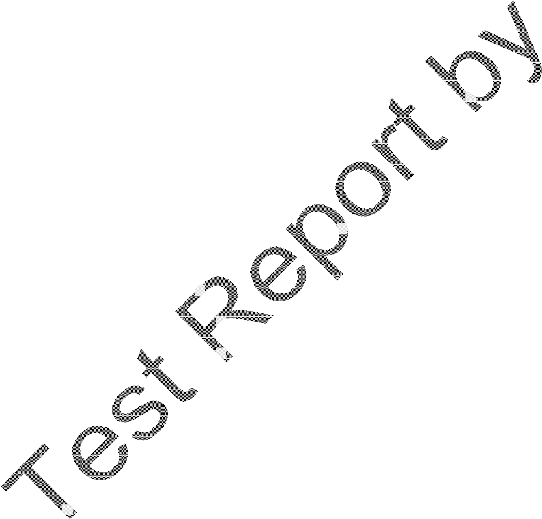 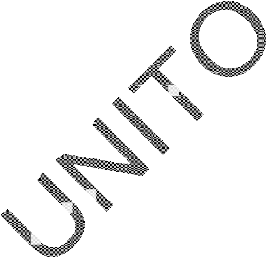 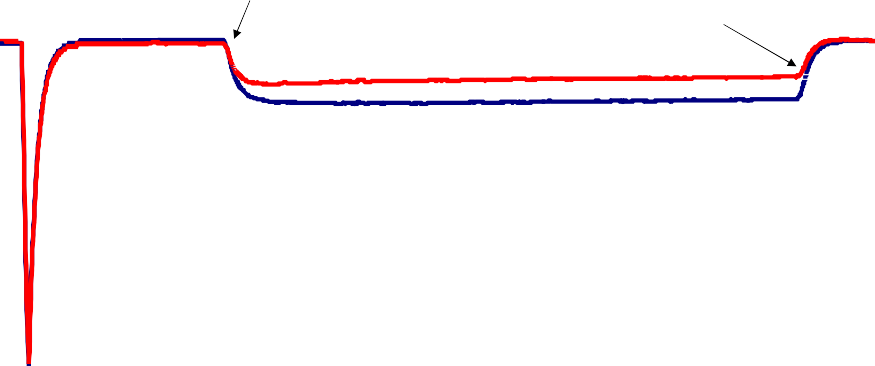 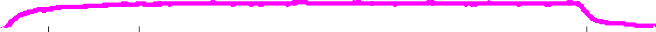 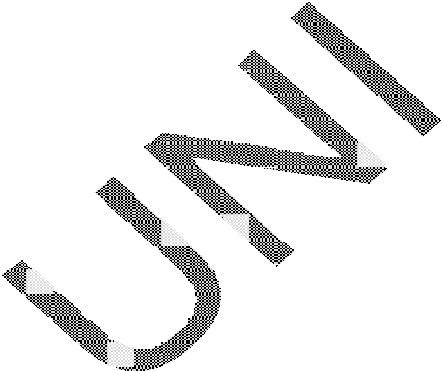 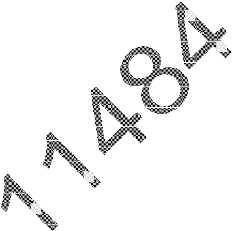 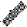 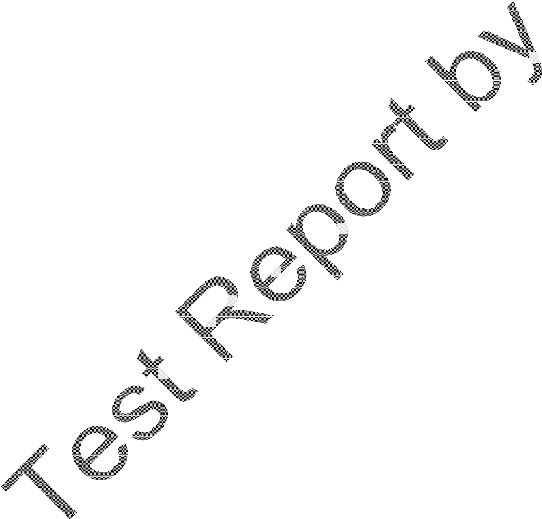 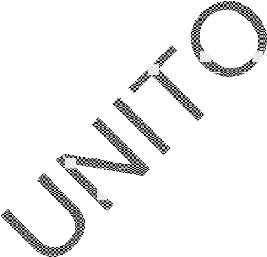 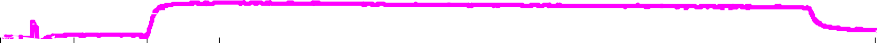 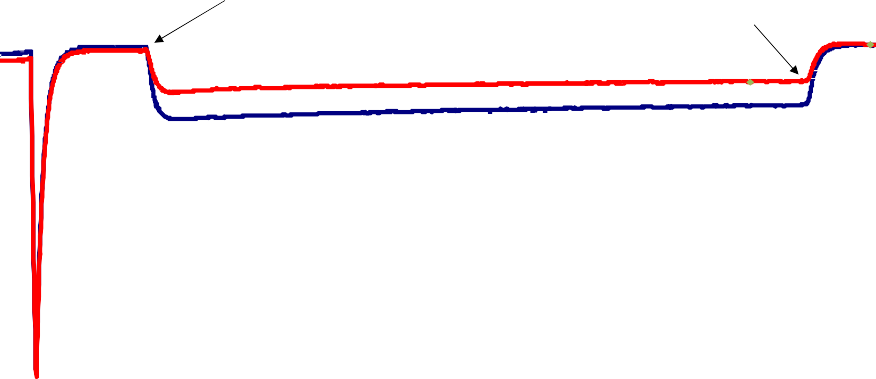 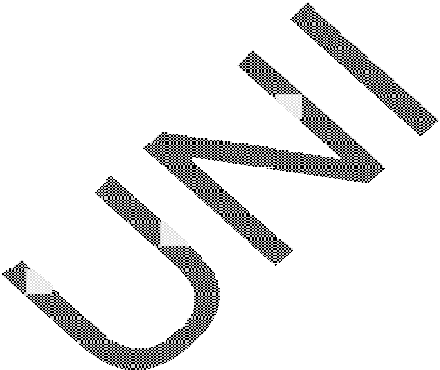 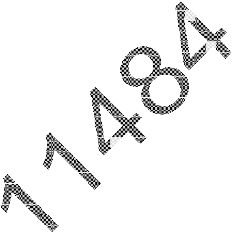 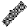 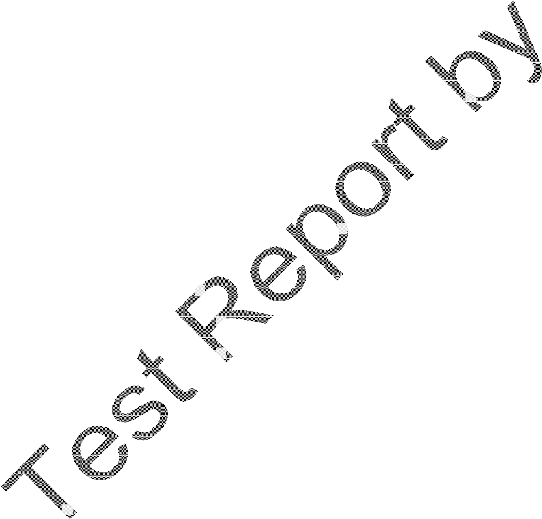 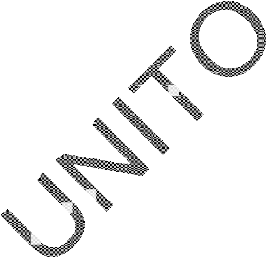 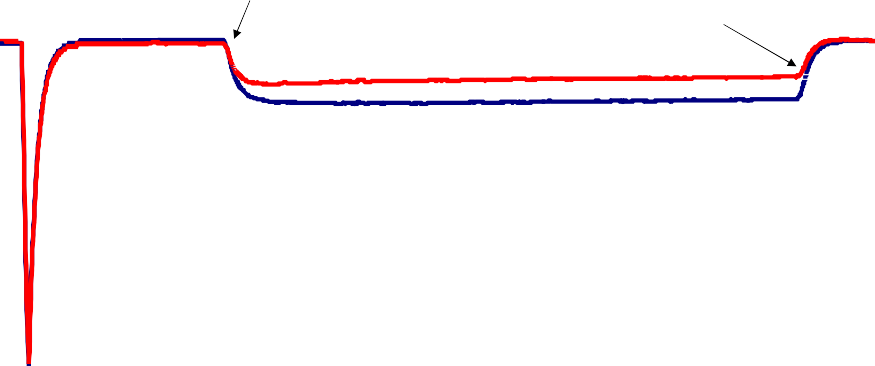 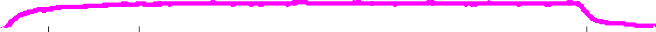 76	77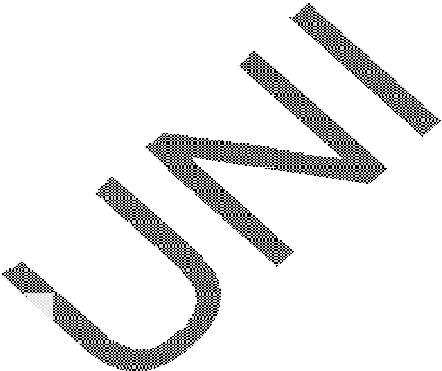 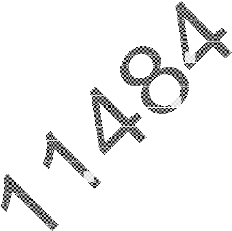 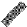 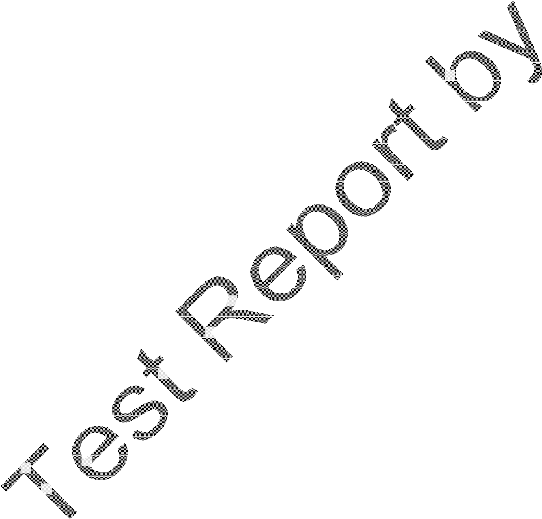 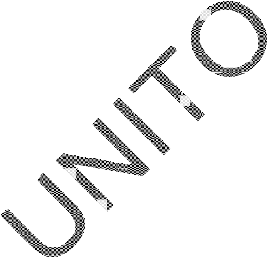 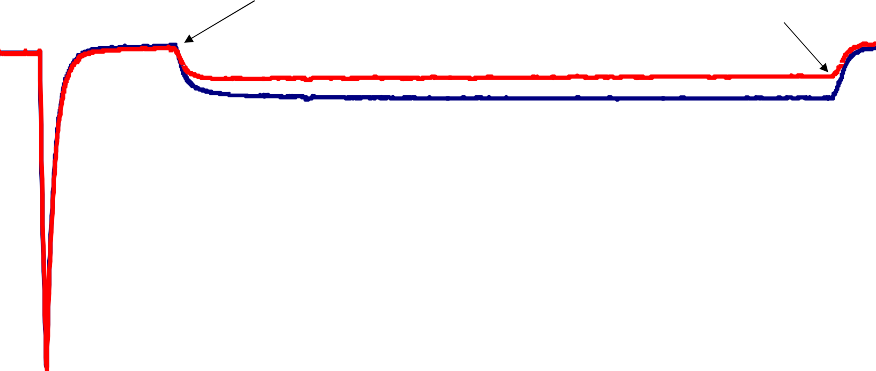 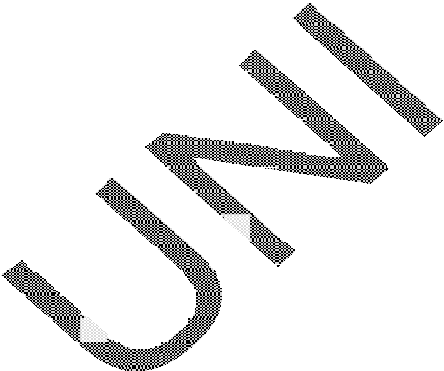 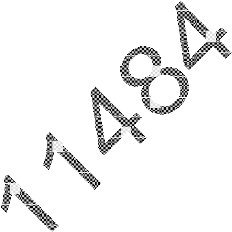 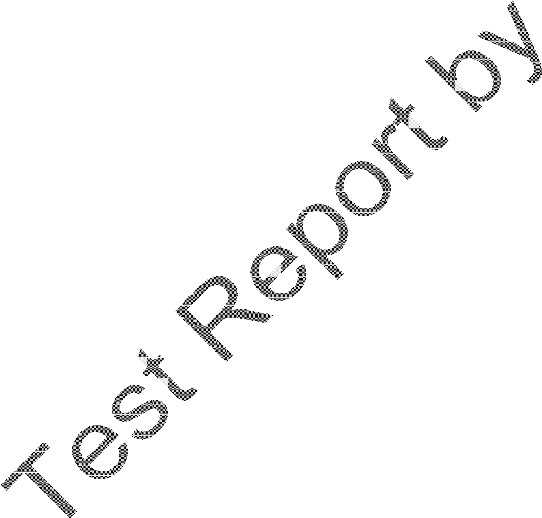 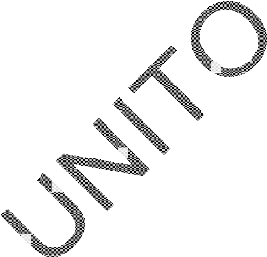 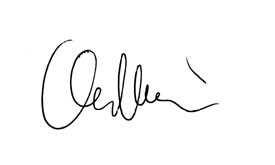 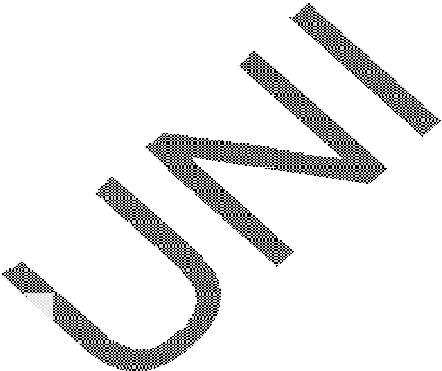 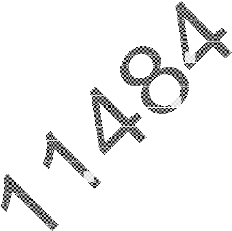 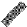 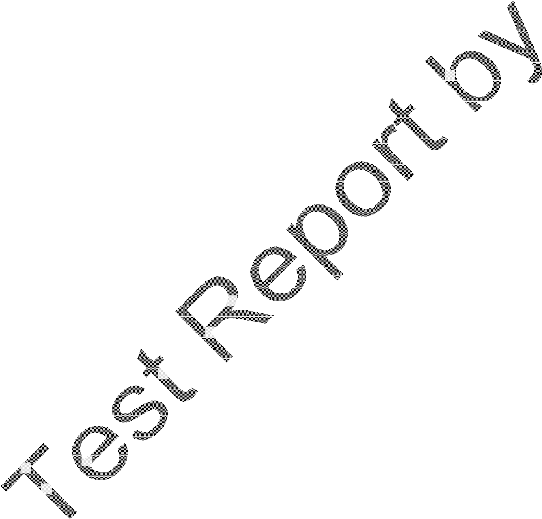 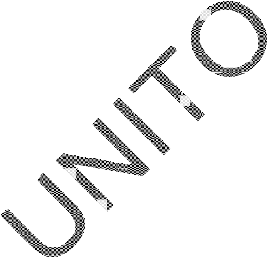 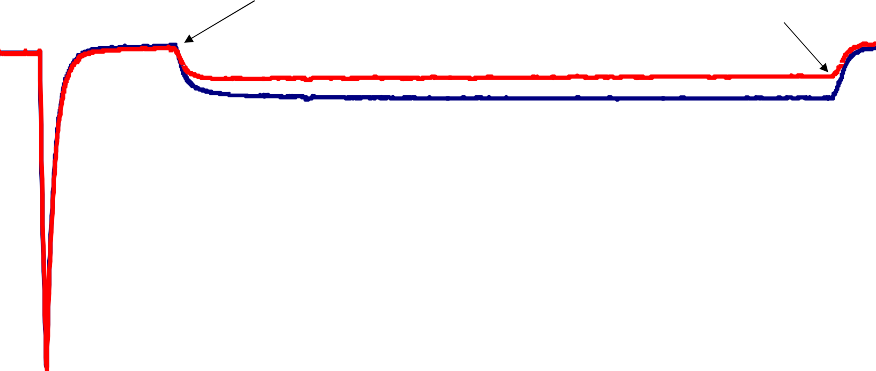 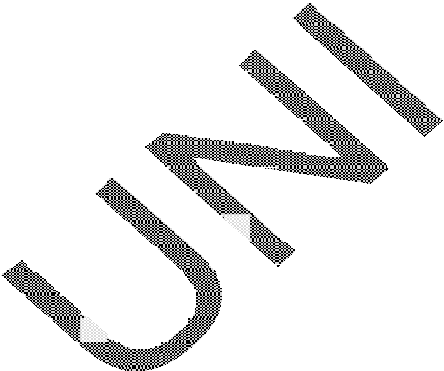 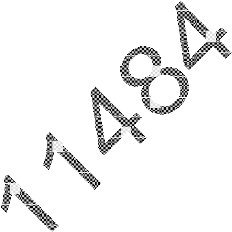 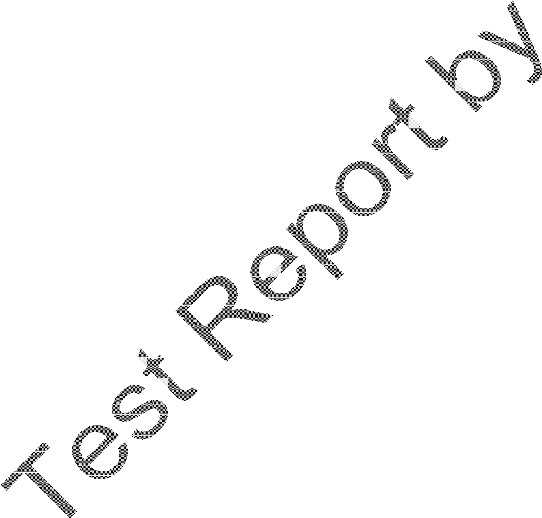 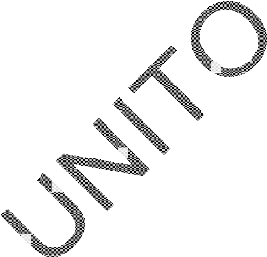 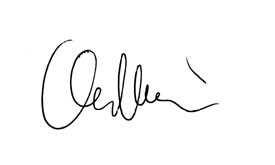 Technical properties	Technical properties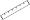 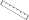 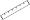 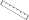 (*) Deviazione ammissibile, in % oppure mm, della dimensione media di ogni piastrella (2 oppure 4 lati) dalla dimensione di fabbrica- zione (W).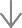 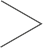 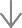 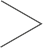 (*) The permissible deviation, in % or mm, of the average size for each tile (2 or 4 sides) from work size (W).(*) Écart admissible, en % ou en mm, de la taille moyenne de chaque carreau (2 ou4 faces) par rapport à la dimension de fabrication (W). (*) Zulässige Abweichung der durchschnittlichen Größe jeder Fliese (2 oder 4 Seiten) in % oder mm vom Herstellungsmaß (W).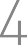 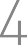 (**) Deviazione ammissibile, in % oppure mm, dello spes- sore medio di ogni piastrella dallo spessore riportato nella dimensione di fabbrica- zione (W).(**) The permissible deviation, in % or mm, of the average thickness for each tile from the work size (W). (**) Écart admissible, en % ou en mm, de l'épaisseur moyenne de chaque carreau par rapport à l'épaisseur indiquée dans la dimension de fabrication (W).(**) Zulässige Abweichung der durchschnittlichen Dicke jeder Fliese in % oder mm von der in derHerstellungsabmessung (W) angegebenen Dicke.(***) Deviazione massima ammissibile di rettilineità, in% oppure mm, in rapporto alle dimensioni di fabbrica- zione (W) corrispondenti. (***) The maximum permissible deviation from straightnes, in % or mm, related to the corresponding work sizes (W).(***) Écart de rectitude maximum admissible, en % ou en mm, par rapport aux dimensions de fabrication(W) correspondantes. (***) Maximal zulässigeGeradheitsabweichung in% oder mm in Bezug auf die entsprechenden Fertigung- sabmessungen (W).(****) Deviazione massima ammissibile di ortogona- lità, in % oppure in mm, in rapporto alle dimensioni di fabbricazione (W) corri- spondenti.(****) The maximum permissible deviation from rectangularity, in % or mm, related to the corresponding work size (W).(****) Écart d'orthogonalité maximum admissible, en % ou en mm, par rapport aux dimensions de fabrication(W) correspondantes. (****) Maximal zulässige Abweichung der Orthogo- nalität in% oder in mm in Bezug auf die entsprechen-den Herstellungsabmessun- gen (W).c.c. Deviazione massima ammissibile della curvatura del centro, in % oppure mm, in rapporto alla diagonale calcolata secondo le dimen- sioni di fabbricazione (W).c.c. The maximum permis- sible deviation from centre curvature, in % or mm, re- lated to diagonal calculated from the work sizes (W).c.c. Écart maximum admissi- ble de la courbure du centre, en % ou en mm, par rapport à la diagonale calculée en fonction des dimensions de fabrication (W).c.c. Maximal zulässige Abwei- chung der Krümmung des Mittelpunkts in% oder mmin Bezug auf die Diagonale, berechnet nach den Herstel- lungsmaßen (W).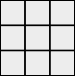 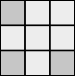 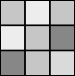 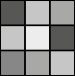 e.c. Deviazione massima ammissibile della curvatura dello spigolo, in % oppure mm, in rapporto alle dimen- sioni di fabbricazione (W).e.c. The maximum permis- sible deviation from edge curvature, in % or mm, related to the corresponding work sizes (W).e.c. Écart maximum admissible de la courbure du coin, en% ou en mm, par rapport aux dimensions de fabrication (W).e.c. Maximal zulässige Abweichung der Krümmung der Ecke in% oder mm von den Herstellungsmaßen (W).w. Deviazione massima am- missibile dello svergolamen- to, in % o mm, in rapporto alla diagonale calcolata secondo le dimensioni di fabbricazione (W).w. The maximum permissi- ble deviation from warpage, in % or mm, related to diagonal calculated from the work size (W).w. Écart de gauchissement maximum admissible, en % ou en mm, par rapport à la diagonale calculé en fonction des dimensions de fabrication (W).w. Maximal zulässige Verzugsabweichung in % oder mm in Bezug auf die Diagonale, berechnet nach den Abmessungen von Herstellung (W).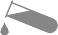 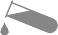 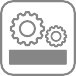 Le caratteristiche tecniche indicate nei cataloghi di linea e nel Catalogo Generale, e in qualsiasi documento di promozione commerciale di ITALCER S.p.A., hanno lo scopo di dare un’indicazione dei valori riscontrati nei vari lotti e nelle varie tonalità del prodotto, pertanto differenze rispetto a tali valori indicativi non possono essere oggetto di contestazione.All technical features stated in leaflets, in master brochure and in merchandising of ITALCER S.p.A. are meant to be an indication of an average of figures recorded within a span determined by international law) in several production runs, therefore a slight discrepancy in quality figures of a certain batch in relation to these figures cannot be considered a production failure.Les caractéristiques techniques mentionnées dans les catalogues de ligne et dans le catalogue général et dans tous les documents de promotion commerciale de ITALCER S.p.A. ont le but de fournir une indications des valeurs rencontrés dans les différents lots et dans les différentes tonalités du produit et donc les différences par rapport à ces valeurs indi- catives ne peuvent pas faire l’objet des réclamations.Die in den Linienkatalogen und im Gesamtkatalog sowie in den Werbedokumenten für ITALCER S.p.A. angegebenen technischen Merkmale sollen einen Hinweis auf die Werte ge- ben, die in den verschiedenen Chargen und in den verschiedenen Produktfarben gefunden wurden, weshalb sich diese unterscheiden Richtwerte können nicht bestritten werden.78	79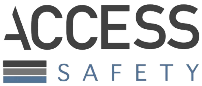 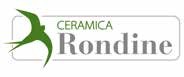 ITALCER S.p.A.Via Emilia Ovest 53/A - 42048 Rubiera (RE) - Italy Tel. +39 0522 625111 - Fax +39 0522 625160P. IVA 00142060359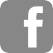 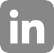 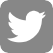 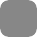 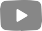 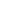 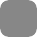 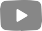 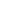 All rights reserved; any reproduction, total or partial, of texts or images, is forbidden and will be prosecuted according to applicable laws. This catalogue contains technical information, relating to the ADVANCE® technology. ITALCER S.p.a. does not assume any responsibility for any inconsistent communications disclosed by third parties.0,3%A • HA • LAOK46,35 N/mm²65Classe VDcof: Wet 0,65Pendulum:34Dry 55 • Wet 4835VirusCell lineHuman Coronavirus 229E ATCC VR-740MRC-5 ATCC CCL-171BR(Vis)Ceramic tileVisibleUNI 11484:201398.0water after test inObserved rate of photocatalytic degradationSee Table 2(Visible)UVRemarksnoneCR(Vis)Ceramic tileVisibleNO/NOx, UNI 11484:201398.0Washing with water after test inAR(UV)UV20.711.214501130BR(UV)UV17.99.313701140CR(UV)UV18.59.912401060AR(Vis)Visible10.94.7820640BR(Vis)Visible11.87.2830720CR(Vis)Visible9.85.3720590Lunghezza e larghezza Length and width Longueur et largeur Länge und BreiteN < 7 cm7 cm ≤ N < 15 cmN ≥ 15 cmN ≥ 15 cmLunghezza e larghezza Length and width Longueur et largeur Länge und Breite(mm)(mm)(mm)(mm)Lunghezza e larghezza Length and width Longueur et largeur Länge und Breite± 0,5 (*)± 0,9 (*)± 0,6 (*)± 2,0 (*)Spessore Thickness Épaisseur Dicke± 0,5 (*)± 0,5 (*)± 0,5 (*)± 0,5 (*)Rettilineità degli spigoli Straightness of sides Rectitude des bords Geradheit der kantenISO 10545-2n.a. (***)± 0,75 (***)± 0,5 (***)± 1,5 (***)Ortogonalità Squareness Rectangularité Rechtwinkligkeitn.a. (****)± 0,75 (****)± 0,5 (****)± 2,0 (****)PlanaritàPlanarityPlanéité de surface Ebenflächigkeitc.c. / n.ae.c. / n.aw. / n.ac.c. ± 0,75e.c. ± 0,75 w. ± 0,75c.c. ± 0,5e.c. ± 0,5 w. ± 0,5c.c. ± 2,0e.c. ± 2,0 w. ± 2,0